 ПРОЕКТ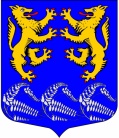 СОВЕТ ДЕПУТАТОВМУНИЦИПАЛЬНОГО ОБРАЗОВАНИЯ«ЛЕСКОЛОВСКОЕ СЕЛЬСКОЕ ПОСЕЛЕНИЕ»ВСЕВОЛОЖСКОГО МУНИЦИПАЛЬНОГО РАЙОНАЛЕНИНГРАДСКОЙ ОБЛАСТИЧЕТВЕРТОГО СОЗЫВАР Е Ш Е Н И Е«_»_____ 2020 года                                                                                        №                                                                                                            дер. Верхние ОселькиО принятии Устава  муниципального образования «Лесколовское сельское поселение» Всеволожского муниципального района Ленинградской области       В целях приведения Устава муниципального образования «Лесколовское сельское поселение» в соответствие с Федеральным законом от 06.10.2003 N 131-ФЗ "Об общих принципах организации местного самоуправления в Российской Федерации" (с изменениями), в целях совершенствования государственной политики в области противодействия коррупции, руководствуясь ст. 44 Федерального закона от 6 октября 2003 года № 131-ФЗ «Об общих принципах организации местного самоуправления в Российской Федерации, учитывая результаты публичных слушаний, совет депутатов муниципального образования «Лесколовское сельское поселение» Всеволожского муниципального района Ленинградской области принял  РЕШЕНИЕ: 1.Принять устав муниципального образования «Лесколовское сельское поселение» Всеволожского муниципального района Ленинградской области согласно приложению.2. Признать утратившими силу решения совета депутатов муниципального образования «Лесколовское сельское поселение» Всеволожского муниципального района Ленинградской области:- от 26 мая 2016 года №19 «О принятии Устава муниципального образования «Лесколовское сельское поселение» Всеволожского муниципального района Ленинградской области»; - от 03 июля 2017 года №16 « О внесении изменений и дополнений в Устав муниципального образования «Лесколовское сельское поселение» Всеволожского муниципального района Ленинградской области», - от 10 октября  2018 года №31 « О внесении  изменений и дополнений в Устав муниципального образования «Лесколовское сельское поселение» Всеволожского муниципального района Ленинградской области».3. Направить настоящее решение в Управление Министерство юстиции Российской Федерации по Ленинградской области для государственной регистрации.4. После государственной регистрации опубликовать настоящее решение в официальных средствах массовой информации.5. Настоящее решение вступает в силу после его официального опубликования.6. Контроль за исполнением настоящего решения оставляю за собой.Глава муниципального образования                                                 А.Л. Михеев                    Приложение к решению совета депутатовМО «Лесколовское сельское поселение»От «_»_____2020 г.№_                                                                             Принятрешением совета депутатовмуниципального образования                                                                                                 «Лесколовское сельское поселение»                                                                                                                                                                                                                                                                                                                                                                                                                                                                                                                                                                                                                                                                                                                                                                                                                                                                                                                                                                                                                                                                                                                                                                                                                                                                                                                                                                                                                                                                                                                                                                                                                                                                                                                                                                                                                                                                                                                                                                                                                                                                                                                                                                                                                                                                                                                                                                                                                                                                                                                                                                                                                                                                                                                                                                                                             Всеволожского  муниципального района Ленинградской областиот «____» ____ 2020 года № __Глава муниципального образования «Лесколовское сельское поселение» Всеволожского муниципального района  Ленинградской области__________              А.Л. МихеевУСТАВМУНИЦИПАЛЬНОГО ОБРАЗОВАНИЯ«ЛЕСКОЛОВСКОЕ СЕЛЬСКОЕ ПОСЕЛЕНИЕ»ВСЕВОЛОЖСКОГО МУНИЦИПАЛЬНОГО РАЙОНАЛЕНИНГРАДСКОЙ ОБЛАСТИ2020 год                                                            ОглавлениеСтатья 1. Наименование, статус муниципального образования…………………………………4Статья 2. Территориальное устройство……………………………………………………………4Статья 3.Правовая основа осуществления местного самоуправления…………………………..5Статья 4. Структура  органов местного самоуправления………………………………………...5Статья 5.Официальные символы…………………………………………………………………..6Статья 6. Перечень вопросов местного значения…………………………………………………6Статья 7.Права органов местного самоуправления на решение вопросов, не отнесенных к вопросам местного значения поселений…………………………………………………………..8Статья 8.Осуществление органами местного самоуправления отдельных государственных полномочий………………………………………………………………………………………….9Статья  9. Местный референдум………………………………………………………………….10Статья 10. Муниципальные выборы……………………………………………………………...11Статья 11. Голосование по отзыву депутатов……………………………………………………12Статья 12.Голосование по вопросам изменения границ и преобразования муниципального образования………………………………………………………………………………………...13Статья 13. Сход граждан…………………………………………………………………………..13Статья 14. Правотворческая инициатива граждан………………………………………………14Статья 15. Территориальное общественное самоуправление…………………………………..14Статья 16. Староста сельского населенного пункта…………………………………………….15Статья 17. Публичные слушания, общественные обсуждения…………………………………15Статья 18. Собрание граждан……………………………………………………………………..16Статья 19. Конференция граждан (собрание делегатов)………………………………………..17Статья 20. Опрос граждан…………………………………………………………………………17Статья 21. Обращения граждан в органы местного самоуправления………………………….18Статья 22. Общественный совет………………………………………………………………….18Статья 23. Инициативная комиссия……………………………………………………………...19Статья 24. Другие формы непосредственного осуществления населением местного самоуправления и участия в его осуществлении………………………………………………..21Статья 25.Совет депутатов………………………………………………………………………..21Статья 26. Полномочия совета депутатов муниципального образования…………………….22 Статья 27. Досрочное прекращение полномочий совета депутатов…………………………..25Статья 28. Порядок  принятия решения совета депутатов о самороспуске…………………...26Статья  29. Статус депутата, члена выборного органа местного самоуправления, выборного должностного лица местного самоуправления………………………………………………….26Статья 30. Глава муниципального образования…………………………………………………30Статья 31. Полномочия главы муниципального образования………………………………….31Статья 32. Досрочное прекращение полномочий главы муниципального образования……..31Статья 33. Администрация муниципального образования……………………………………..32Статья 34. Глава администрации муниципального образования………………………………33Статья 35.Муниципальный финансовый контроль……………………………………………..35Статья 36. Избирательная комиссия……………………………………………………………...35Статья 37. Органы местного самоуправления как юридические лица…………………………36Статья 38.Осуществление органами местного самоуправления отдельных государственных полномочий………………………………………………………………………………………...36Статья 39. Муниципальная служба……………………………………………………………….37Статья 40. Виды ответственности органов местного самоуправления и должностных лиц местного самоуправления…………………………………………………………………………37Статья 41. Муниципальные правовые акты……………………………………………………...37Статья 42. Система муниципальных правовых актов…………………………………………...38Статья 43. Порядок принятия муниципальных правовых актов……………………………….39Статья 44. Вступление  в силу муниципальных правовых актов органов местного самоуправления муниципального образования…………………………………………………40Статья 45.Официальное опубликование (обнародование) муниципальных правовых актов..41Статья 46. Решения, принятые путем прямого волеизъявления граждан……………………..42Статья 47. Отмена муниципальных правовых актов и приостановление их действия……….42Статья 48. Местный бюджет……………………………………………………………………...43Статья 49. Порядок составления и рассмотрения проекта местного бюджета………………..44Статья 50.Порядок исполнения бюджета и осуществления контроля за его исполнением….44Статья 51. Порядок утверждения отчета об исполнении……………………………………….44Статья 52. Доходы местных бюджетов…………………………………………………………..45Статья 53. Средства самообложения граждан…………………………………………………...45Статья 54. Закупки для обеспечения муниципальных нужд……………………………………45Статья 55. Вступление в силу настоящего устава……………………………………………….45ГЛАВА 1. ОБЩИЕ ПОЛОЖЕНИЯСтатья 1. Наименование, статус муниципального образования1. Муниципальное образование Лесколовского сельского поселения Всеволожского  муниципального района Ленинградской области (далее – Лесколовское  сельское поселение, сельское поселение, поселение, муниципальное образование) имеет полное и сокращенное официальное наименование.Полное наименование муниципального образования Лесколовского сельского поселения – муниципальное образование «Лесколовское сельское поселение» Всеволожского муниципального района Ленинградской области. Сокращенное наименование муниципального образования Лесколовского сельского поселения – МО «Лесколовское сельское поселение».Допускается использование сокращенной формы наименования Лесколовского сельского поселения в официальных символах поселения, наименованиях органов местного самоуправления, выборных и иных должностных лиц местного самоуправления, а также в иных случаях, предусмотренных действующим законодательством, осуществления населением Лесколовского сельского поселения местного самоуправления.2. Муниципальное образование «Лесколовское  сельское поселение» в соответствии со статьей 2 Областного закона Ленинградской области от 10.03.2004  №17-оз  «О наделении соответствующим статусом муниципальных образований Всеволожский район и Выборгский район и муниципальных образований в их составе» наделено статусом сельского поселения, входящим в состав Всеволожского муниципального района Ленинградской области.Юридический адрес муниципального образования «Лесколовское сельское поселение»: улица Ленинградская, дом 32, деревня Верхние Осельки, Всеволожский район, Ленинградская область, 188665.Почтовый адрес муниципального образования «Лесколовское сельское поселение»: улица Ленинградская, дом 32, деревня Верхние Осельки, Всеволожский район, Ленинградская область, 188665, leskadmin@mail.ru.3. Административным центром Лесколовского сельского поселения является – деревня Верхние Осельки. Юридический адрес администрации муниципального образования «Лесколовское сельское поселение»: улица Ленинградская, дом 32, деревня Верхние Осельки, Всеволожский район, Ленинградская область, 188665.Почтовый адрес администрации муниципального образования «Лесколовское сельское поселение»: улица Ленинградская, дом 32, деревня Верхние Осельки, Всеволожский район, Ленинградская область, 188665, leskadmin@mail.ru.Статья 2. Территориальное устройство1. Границы муниципального образования «Лесколовское сельское поселение» установлены Областным законом Ленинградской области от 15.06.2010 № 32-оз «Об административно-территориальном устройстве Ленинградской области и порядке его изменения» (далее – Областной закон № 32-оз).                                                                                                                                                                      2. В состав территории муниципального образования  входят земли независимо от форм собственности и целевого назначения. 3. В состав территории муниципального образования «Лесколовское поселение» на основании Областного закона № 32-оз входят следующие населенные пункты:                                                  1) деревня Аньялово;2) деревня Верхние Осельки;3) деревня Гапсары;4) деревня Кискелово;5) деревня Лесколово;6) деревня Лехтуси;7) деревня Нижние Осельки;8) поселок Осельки;9) поселок станции Осельки;              10) поселок станции Пери;              11) деревня Рохма;              12) деревня Хиттолово.4. Административным центром муниципального образования является: деревня Верхние Осельки Всеволожского района Ленинградской области.        Статья 3. Правовая основа осуществления местного самоуправления1. Местное самоуправление на территории муниципального образования «Лесколовское сельское поселение»  осуществляется в соответствии с Конституцией Российской Федерации, Уставом Ленинградской области, законами и иными нормативно-правовыми актами Ленинградской области, настоящим Уставом и иными муниципальными правовыми актами исходя из интересов населения с учетом исторических и иных местных традиций.2. Правовую основу местного самоуправления в  муниципальном образовании «Лесколовское сельское поселение» составляют общепризнанные принципы и нормы международного права, международные договоры Российской Федерации, Конституция Российской Федерации, федеральные конституционные законы, федеральные законы, издаваемые в соответствии с ними иные нормативные правовые акты Российской Федерации (Указы и распоряжения Президента Российской Федерации, постановления и распоряжения Правительства Российской Федерации, иные нормативные правовые акты федеральных органов исполнительной власти), Устав Ленинградской области, законы и иные нормативные правовые акты Ленинградской области, настоящий Устав, решения, принятые на местных референдумах и иные муниципальные правовые акты муниципального образования, предусмотренные настоящим Уставом в соответствии с действующим законодательством.                           Статья 4. Структура органов местного самоуправления1. Структуру органов местного самоуправления муниципального образования составляют: 1) представительный орган поселения - совет депутатов муниципального образования «Лесколовское сельское поселение» Всеволожского муниципального района Ленинградской области (далее – совет депутатов, совет депутатов поселения);2) глава муниципального образования «Лесколовское сельское поселение» Всеволожского муниципального района Ленинградской области (далее - глава муниципального образования или глава сельского поселения); 3) исполнительно-распорядительный орган поселения – Администрация муниципального образования «Лесколовское сельское поселение» Всеволожского   муниципального района Ленинградской области (далее – администрация муниципального образования или администрация поселения).4) Полномочия контрольно-счетного органа по осуществлению внешнего муниципального финансового контроля передаются контрольно-счетному органу Всеволожского муниципального района в соответствии с соглашением, заключаемым между советом депутатов муниципального образования «Лесколовское сельское поселение» и советом депутатов муниципального образования « Всеволожский муниципальный район». 2. Должностными лицами местного самоуправления муниципального образования являются:1) Глава муниципального образования «Лесколовское сельское поселение», исполняющий обязанности председателя совета депутатов муниципального образования «Лесколовское сельское поселение»;2) Глава администрации муниципального образования «Лесколовское сельское поселение».3. Иные органы, выборные должностные лица местного самоуправления могут предусматриваться в структуре органов местного самоуправления только путем внесения соответствующих изменений в данный Устав.Статья 5. Официальные символы1. Официальные символы муниципального образования  «Лесколовское сельское поселение», установленные в соответствии с федеральным законодательством Российской Федерации и геральдическими правилами, отражают исторические, культурные, национальные и иные местные традиции, и особенности.2.Официальные символы подлежат государственной регистрации в порядке, установленном федеральным законодательством.             3. Официальные символы муниципального образования и порядок официального использования указанных символов установлены решением совета депутатов поселения  от 08.02.2008  №1 «Об утверждении официальных символов муниципального образования «Лесколовское сельское поселение» Всеволожского муниципального района Ленинградской области» и зарегистрированы в Государственном геральдическом регистре Российской Федерации.  ГЛАВА 2. ВОПРОСЫ МЕСТНОГО ЗНАЧЕНИЯСтатья 6. Перечень вопросов местного значения 1. К вопросам местного значения муниципального образования в соответствии с Федеральным законом от 06.10.2003 № 131-ФЗ «Об общих принципах организации местного самоуправления в Российской Федерации» (далее - Федеральный закон от 06.10.2003 № 131-ФЗ) относятся:1) составление и рассмотрение проекта бюджета  поселения, утверждение и исполнение бюджета  поселения, осуществление контроля его исполнения, составление и утверждение отчета об исполнении бюджета  поселения;2) установление, изменение и отмена местных налогов и сборов  поселения;3) владение, пользование и распоряжение имуществом, находящимся в муниципальной собственности  поселения;4) обеспечение первичных мер пожарной безопасности в границах населенных пунктов  поселения;5) создание условий для обеспечения жителей поселения услугами связи, общественного питания, торговли и бытового обслуживания;6) создание условий для организации досуга и обеспечения жителей поселения услугами организаций культуры;7) обеспечение условий для развития на территории  поселения физической культуры, школьного спорта и массового спорта, организация проведения официальных физкультурно-оздоровительных и спортивных мероприятий  поселения;8)  принятие в соответствии с гражданским законодательством Российской Федерации решения о сносе самовольной постройки, решения о сносе самовольной постройки или ее приведении в соответствие с предельными параметрами разрешенного строительства;9) утверждение правил благоустройства территории  поселения, осуществление контроля их соблюдения, организация благоустройства территории поселения в соответствии с указанными правилами;10) присвоение адресов объектам адресации, изменение, аннулирование адресов, присвоение наименований элементам улично-дорожной сети (за исключением автомобильных дорог федерального значения, автомобильных дорог регионального или межмуниципального значения, местного значения муниципального района), наименований элементам планировочной структуры в границах  поселения, изменение, аннулирование таких наименований, размещение информации в государственном адресном реестре;11) содействие в развитии сельскохозяйственного производства, создание условий для развития малого и среднего предпринимательства;12) организация и осуществление мероприятий по работе с детьми и молодежью в поселении;13) оказание поддержки гражданам и их объединениям, участвующим в охране общественного порядка, создание условий для деятельности народных дружин;14) формирование архивных фондов  поселения.2. К вопросам местного значения  поселения в соответствии с законодательством Ленинградской области относятся:1) дорожная деятельность в отношении автомобильных дорог местного значения в границах населенных пунктов  поселения и обеспечение безопасности дорожного движения на них, включая создание и обеспечение функционирования парковок (парковочных мест), осуществление муниципального контроля за сохранностью автомобильных дорог местного значения в границах населенных пунктов  поселения, организация дорожного движения, а также осуществление иных полномочий в области использования автомобильных дорог и осуществления дорожной деятельности в соответствии с законодательством Российской Федерации;2) обеспечение проживающих в поселении и нуждающихся в жилых помещениях малоимущих граждан жилыми помещениями, организация строительства и содержания муниципального жилищного фонда, создание условий для жилищного строительства, осуществление муниципального жилищного контроля, а также иных полномочий органов местного самоуправления в соответствии с жилищным законодательством;3) участие в профилактике терроризма и экстремизма, а также в минимизации и ликвидации последствий проявлений терроризма и экстремизма в границах  поселения;4) создание условий для реализации мер, направленных на укрепление межнационального и межконфессионального согласия, сохранение и развитие языков и культуры народов Российской Федерации, проживающих на территории  поселения, социальную и культурную адаптацию мигрантов, профилактику межнациональных (межэтнических) конфликтов;5) участие в предупреждении и ликвидации последствий чрезвычайных ситуаций в границах  поселения;6) организация библиотечного обслуживания населения, комплектование и обеспечение сохранности библиотечных фондов библиотек  поселения;  7) сохранение, использование и популяризация объектов культурного наследия (памятников истории и культуры), находящихся в собственности  поселения, охрана объектов культурного наследия (памятников истории и культуры) местного (муниципального) значения, расположенных на территории поселения;8) создание условий для развития местного традиционного народного художественного творчества, участие в сохранении, возрождении и развитии народных художественных промыслов в  поселении;9) создание условий для массового отдыха жителей  поселения и организация обустройства мест массового отдыха населения, включая обеспечение свободного доступа граждан к водным объектам общего пользования и их береговым полосам;10) участие в организации деятельности по накоплению (в том числе раздельному накоплению) и транспортированию твердых коммунальных отходов;11) организация использования, охраны, защиты, воспроизводства городских лесов, лесов особо охраняемых природных территорий, расположенных в границах населенных пунктов  поселения;12) резервирование земель и изъятие земельных участков в границах  поселения для муниципальных нужд, осуществления в случаях, предусмотренных Градостроительным кодексом Российской Федерации, осмотров зданий, сооружений и выдачи рекомендаций об устранении выявленных в ходе таких осмотров нарушений)13) организация ритуальных услуг и содержание мест захоронения;14) создание, содержание и организация деятельности аварийно-спасательных служб и аварийно-спасательных формирований на территории  поселения;15) осуществление мероприятий по обеспечению безопасности людей на водных объектах, охране их жизни и здоровья;16) создание, развитие и обеспечение охраны лечебно-оздоровительных местностей и курортов местного значения на территории поселения, а также осуществление муниципального контроля в области использования и охраны особо охраняемых природных территорий местного значения;17) осуществление в пределах, установленных водным законодательством Российской Федерации, полномочий собственника водных объектов, информирование населения об ограничениях их использования;18) осуществление муниципального лесного контроля;19) предоставление помещения для работы на обслуживаемом административном участке  поселения сотруднику, замещающему должность участкового уполномоченного полиции;20) оказание поддержки социально ориентированным некоммерческим организациям в пределах полномочий, установленных статьями 31.1 и 31.3 Федерального закона от 12.01.1996 № 7-ФЗ «О некоммерческих организациях»;21) обеспечение выполнения работ, необходимых для создания искусственных земельных участков для нужд  поселения, проведение открытого аукциона на право заключить договор о создании искусственного земельного участка в соответствии с федеральным законом;22) осуществление мер по противодействию коррупции в границах поселения;23) участие в соответствии с Федеральным законом от 24.07.2007 № 221-ФЗ «О государственном кадастре недвижимости» в выполнении комплексных кадастровых работ;24) организации в границах  поселения электро-, тепло-, газоснабжения населения, снабжения населения топливом в пределах полномочий, установленных законодательством Российской Федерации, а также осуществления полномочий по утверждению схем водоснабжения и водоотведения.Статья 7. Права органов местного самоуправления на решение вопросов, не отнесенных к вопросам местного значения поселений1. Органы местного самоуправления поселения имеют право на:1) создание музеев  поселения;2) совершение нотариальных действий, предусмотренных законодательством в случае отсутствия в поселении нотариуса;3) участие в осуществлении деятельности по опеке и попечительству;4) создание условий для осуществления деятельности, связанной с реализацией прав местных национально-культурных автономий на территории  поселения;5) оказание содействия национально-культурному развитию народов Российской Федерации и реализации мероприятий в сфере межнациональных отношений на территории  поселения;6) участие в организации и осуществлении мероприятий по мобилизационной подготовке муниципальных предприятий и учреждений, находящихся на территории  поселения;7) создание муниципальной пожарной охраны;8) создание условий для развития туризма;9) оказание поддержки общественным наблюдательным комиссиям, осуществляющим общественный контроль за обеспечением прав человека и содействие лицам, находящимся в местах принудительного содержания;10) оказание поддержки общественным объединениям инвалидов, а также созданным общероссийскими общественными объединениями инвалидов организациям в соответствии с Федеральным законом от 24.11.1995 № 181-ФЗ «О социальной защите инвалидов в Российской Федерации»;11) предоставление гражданам жилых помещений муниципального жилищного фонда по договорам найма жилых помещений жилищного фонда социального использования в соответствии с жилищным законодательством;12) осуществление деятельности по обращению с животными без владельцев, обитающими на территории  поселения;13) осуществление мероприятий в сфере профилактики правонарушений, предусмотренных Федеральным законом от 23.06.2016 № 182-ФЗ «Об основах системы профилактики правонарушений в Российской Федерации»;14) оказание содействия развитию физической культуры и спорта инвалидов, лиц с ограниченными возможностями здоровья, адаптивной физической культуры и адаптивного спорта;15) осуществление мероприятий по защите прав потребителей, предусмотренных Законом Российской Федерации от 07.02.1992 № 2300-1 «О защите прав потребителей».2. Органы местного самоуправления  поселения вправе решать вопросы, указанные в части 1 настоящей статьи, участвовать в осуществлении иных государственных полномочий (не переданных им в соответствии со статьей 19 Федерального закона  от 06.10.2003 № 131-ФЗ), если это участие предусмотрено федеральными законами, а также решать иные вопросы, не отнесенные к компетенции органов местного самоуправления других муниципальных образований, органов государственной власти и не исключенные из их компетенции федеральными законами и Областными законами Ленинградской области, за счет доходов местных бюджетов, за исключением межбюджетных трансфертов, предоставленных из бюджетов бюджетной системы Российской Федерации, и поступлений налоговых доходов по дополнительным нормативам отчислений.Статья 8. Осуществление органами местного самоуправления поселения отдельных государственных полномочий1. Полномочия органов местного самоуправления, установленные федеральными законами и Областными законами Ленинградской области, по вопросам, не отнесенным в соответствии с Федеральным законом от 06.10.2003 № 131-ФЗ  к вопросам местного значения, являются отдельными государственными полномочиями, передаваемыми для осуществления органам местного самоуправления.Наделение органов местного самоуправления отдельными полномочиями Российской Федерации осуществляется федеральными законами и Областными законами Ленинградской области, отдельными государственными полномочиями субъектов Российской Федерации - законами Ленинградской области. Наделение органов местного самоуправления отдельными государственными полномочиями иными нормативными правовыми актами не допускается. 2. Полномочия по осуществлению отдельных государственных полномочий, переданных органам местного самоуправления поселения, возлагаются на органы местного самоуправления поселения.3. Финансовое обеспечение отдельных государственных полномочий, переданных органам местного самоуправления, осуществляется только за счет предоставляемых бюджету поселения субвенций из соответствующих бюджетов.4. Органы местного самоуправления поселения несут ответственность за осуществление отдельных государственных полномочий в пределах, выделенных поселению на эти цели материальных ресурсов и финансовых средств.5. Представительный орган поселения, глава муниципального образования имеют право устанавливать случаи и порядок дополнительного использования собственных материальных ресурсов и финансовых средств  для осуществления переданных им отдельных государственных полномочий.6. Органы местного самоуправления и их должностные лица обязаны предоставлять уполномоченным государственным органам документы, связанные с осуществлением отдельных государственных полномочий.7. Органы местного самоуправления поселения вправе участвовать в осуществлении государственных полномочий, не переданных им в соответствии с Федеральным законом от 06.10.2003 № 131-ФЗ, в случае принятия представительным органом поселения решения о реализации права на участие в осуществлении указанных полномочий.8. Органы местного самоуправления поселения вправе осуществлять расходы за счет средств бюджета поселения (за исключением финансовых средств, передаваемых местному бюджету на осуществление целевых расходов) на осуществление полномочий, не переданных им в соответствии с Федеральным законом от 06.10.2003  № 131-ФЗ, если возможность осуществления таких расходов предусмотрена федеральными законами.9. Органы местного самоуправления поселения вправе устанавливать за счет средств бюджета поселения (за исключением финансовых средств, передаваемых местному бюджету на осуществление целевых расходов) дополнительные меры социальной поддержки и социальной помощи для отдельных категорий граждан вне зависимости от наличия в федеральных законах положений, устанавливающих указанное право.ГЛАВА 3. ФОРМЫ НЕПОСРЕДСТВЕННОГО ОСУЩЕСТВЛЕНИЯ НАСЕЛЕНИЕМ МЕСТНОГО САМОУПРАВЛЕНИЯ И УЧАСТИЯ НАСЕЛЕНИЯ В ОСУЩЕСТВЛЕНИИ МЕСТНОГО САМОУПРАВЛЕНИЯСтатья 9. Местный референдум1. В целях решения непосредственно населением вопросов местного значения проводится местный референдум.2. Местный референдум проводится на всей территории муниципального образования.3. Решение о назначении местного референдума принимается советом депутатов  поселения:1) по инициативе, выдвинутой гражданами Российской Федерации, имеющими право на участие в местном референдуме, оформленной в порядке, установленном Федеральным законом от 12.06.2002 № 67-ФЗ «Об основных гарантиях избирательных прав и права на участие в референдуме граждан Российской Федерации» (далее – Федеральный закон от 12.06.2002 № 67-ФЗ) и Областными законами Ленинградской области.2) по инициативе, выдвинутой избирательными объединениями, иными общественными объединениями, уставы которых предусматривают участие в выборах и (или) референдумах и которые зарегистрированы в порядке и сроки, установленные Федеральным законом от 11.07.2001 № 95-ФЗ «О политических партиях», Федеральным законом от 19.05.1995 № 82-ФЗ «Об общественных объединениях», Федеральным законом от 12.06.2002 № 67-ФЗ, оформленной в порядке, установленном указанным федеральным законом и Областными законами Ленинградской области.3) по инициативе совета депутатов поселения и главы администрации поселения, выдвинутой ими совместно, оформленной в виде муниципальных правовых актов совета депутатов и администрации поселения.4. В местном референдуме имеют право участвовать граждане Российской Федерации, проживающие в границах сельского поселения, обладающие избирательным правом. Граждане Российской Федерации участвуют в местном референдуме на основе всеобщего равного и прямого волеизъявления при тайном голосовании.5. Совет депутатов поселения обязан назначить местный референдум в течение 30 дней со дня поступления в совет депутатов поселения документов, на основании которых назначается местный референдум.6. Решение о проведении местного референдума, а также принятое на местном референдуме решение может быть обжаловано в судебном порядке гражданами, органами местного самоуправления, прокурором, уполномоченными федеральным законом органами государственной власти.7. Принятое на местном референдуме решение подлежит обязательному исполнению на территории муниципального образования и не нуждается в утверждении какими-либо органами государственной власти, их должностными лицами или органами местного самоуправления.8. Органы местного самоуправления обеспечивают исполнение принятого на местном референдуме решения в соответствии с разграничением полномочий между ними, определенным настоящим уставом.9. Итоги голосования и принятое на местном референдуме решение подлежат официальному опубликованию (обнародованию).Статья 10. Муниципальные выборы1. Муниципальные выборы проводятся в целях избрания депутатов, членов совета депутатов, выборных должностных лиц местного самоуправления муниципального образования  поселения на основе всеобщего, равного и прямого избирательного права при тайном голосовании в соответствии с Областными законами Ленинградской области.2. Муниципальные выборы назначаются советом депутатов поселения в сроки, предусмотренные настоящим Уставом в соответствии с действующим федеральным законодательством и Областными законами Ленинградской области.В случаях, установленных Федеральным законом от 06.10.2003 № 131-ФЗ и Федеральным законом от 12.06.2002 № 67-ФЗ, муниципальные выборы назначаются соответствующей избирательной комиссией муниципального образования или судом.3. Гарантии избирательных прав граждан при проведении муниципальных выборов, порядок назначения, подготовки, проведения, установления итогов и определения результатов муниципальных выборов устанавливаются Федеральным законом от 12.06.2002 №  67-ФЗ, Федеральным законом от 26.11.1996 № 138-ФЗ «Об обеспечении конституционных прав граждан Российской Федерации избирать и быть избранными в органы местного самоуправления», Областным законом Ленинградской области от 15.03.2012  № 20-оз «О муниципальных выборах в Ленинградской области» и Областными законами Ленинградской области.4. Итоги муниципальных выборов подлежат официальному опубликованию (обнародованию).Статья 11. Голосование по отзыву депутата1. Голосование по отзыву депутата совета депутатов поселения проводится по инициативе населения в порядке, установленном Федеральным законом от 12.06.2002 № 67-ФЗ и принимаемым в соответствии с ним Областными законами Ленинградской области для проведения местного референдума, с учетом особенностей, предусмотренных Федеральным законом от 06.10.2003 № 131-ФЗ.2. Основания для отзыва депутата совета депутатов поселения связываются с конкретными противоправными решениями или действиями (бездействием), установленными судебным решением.3. Граждане (избиратели) – инициаторы отзыва подают коллективное заявление о возбуждении процедуры голосования по отзыву в совет депутатов муниципального образования «Лесколовское сельское поселение».4. Заявление подается от имени инициативной группы численностью не менее 20 (двадцать) избирателей. Заявление должно быть подписано каждым членом инициативной группы лично с указанием фамилии, имени, отчества, дня, месяца и года рождения, адреса места жительства, серии и номера паспорта или заменяющего его документа.5. В заявлении должны содержаться: предложение об отзыве депутата совета депутатов поселения, мотивы отзыва, сведения об уполномоченном представителе инициативной группы: фамилия, имя, отчество, адрес места жительства, телефон.6. К заявлению должны быть приложены документы или их заверенные копии, подтверждающие наличие оснований для возбуждения процедуры отзыва.7. В поддержку инициативы граждан по голосованию по отзыву депутата совета депутатов  поселения собираются подписи участников местного референдума в количестве 5 (пяти) процентов от числа избирателей, зарегистрированных в Лесколовском сельском поселении, при этом число подписей не может быть менее 25 (двадцати). 8. Заявление об отзыве, поступившее в совет депутатов поселения, подлежит рассмотрению на ближайшем заседании совета депутатов поселения. 9. Процедура отзыва депутата должна обеспечивать ему возможность дать избирателям объяснения по поводу обстоятельств, выдвигаемых в качестве оснований для отзыва. Отзываемому лицу предоставляется право давать разъяснения избирателям непосредственно или через средства массовой информации по поводу обстоятельств, послуживших основанием для возбуждения процедуры отзыва, а также организовать агитационную деятельность против отзыва.10. Депутат совета депутатов поселения считается отозванным, если за отзыв проголосовало не менее половины избирателей, зарегистрированных в соответствующем избирательном округе муниципального образования  поселения.11. В случае если все депутатские мандаты или часть депутатских мандатов в совете депутатов  поселения замещаются депутатами, избранными в составе списков кандидатов, выдвинутых избирательными объединениями, отзыв депутата не применяется.12. Итоги голосования по отзыву депутата подлежат официальному опубликованию (обнародованию).Статья 12. Голосование по вопросам изменения границ и преобразования муниципального образования1. В случаях, предусмотренных Федеральным законом от 06.10.2003 № 131-ФЗ, в целях получения согласия населения при изменении границ муниципального образования, преобразования муниципального образования проводится голосование по вопросам изменения границ муниципального образования, преобразования муниципального образования.2. Голосование по вопросам изменения границ поселения, преобразования муниципального образования «Лесколовское сельское поселение» назначается советом депутатов поселения и проводится в порядке, установленном Федеральным законом  от 12.06.2002 № 67-ФЗ, и принимаемым в соответствии с ним Областными законами Ленинградской области для проведения местного референдума, с учетом особенностей, установленных Федеральным законом от 06.10.2003 № 131-ФЗ.3. Итоги голосования по вопросам изменения границ муниципального образования, преобразования муниципального образования и принятые решения подлежат официальному опубликованию (обнародованию).Статья 13. Сход граждан1. Сход граждан проводится по вопросу выдвижения кандидатуры старосты населенного пункта поселения, а также досрочного прекращения полномочий старосты населенного пункта поселения, и по другим вопросам, предусмотренным Федеральным законом от 06.10.2003 № 131-ФЗ.2. Сход граждан правомочен при участии в нем более половины обладающих избирательным правом жителей населенного пункта поселения. 3. В случае если в населенном пункте отсутствует возможность одновременного совместного присутствия более половины обладающих избирательным правом жителей данного населенного пункта, сход граждан, в состав которого входит указанный населенный пункт, проводится поэтапно в срок, не превышающий одного месяца со дня принятия решения о проведении схода граждан. При этом лица, ранее принявшие участие в сходе граждан, на последующих этапах участия в голосовании не принимают. Решение схода граждан считается принятым, если за него проголосовало более половины участников схода граждан.4. Порядок организации и проведения схода граждан устанавливается решением совета депутатов поселения и должен предусматривать заблаговременное оповещение жителей муниципального образования о времени и месте проведения схода граждан, заблаговременное ознакомление с проектом муниципального правового акта и материалами по вопросам, выносимым на решение схода граждан, другие меры, обеспечивающие участие жителей муниципального образования в сходе граждан.5. Решения, принятые на сходе граждан, подлежат официальному опубликованию (обнародованию).Статья 14. Правотворческая инициатива граждан1. Под правотворческой инициативой понимается право граждан вносить на рассмотрение совета депутатов поселения, администрации поселения и Главы муниципального образования проекты муниципальных правовых актов по вопросам местного значения.2. С правотворческой инициативой может выступить инициативная группа граждан, обладающих избирательным правом, в порядке, установленном решением совета депутатов поселения.Минимальная численность инициативной группы граждан устанавливается решением совета депутатов поселения и не может превышать 3 (три) процента от числа жителей поселения, обладающих избирательным правом.3. Проект муниципального правового акта, внесенный в порядке реализации правотворческой инициативы граждан, подлежит обязательному рассмотрению советом депутатов  поселения, администрацией поселения и Главой муниципального образования, к компетенции которых относится принятие соответствующего акта, в течение трех месяцев со дня его внесения. Представителям инициативной группы граждан должна быть обеспечена возможность изложения своей позиции при рассмотрении указанного проекта.В случае, если принятие муниципального правового акта, проект которого внесен в порядке реализации правотворческой инициативы граждан, относится к компетенции коллегиального органа местного самоуправления, указанный проект должен быть рассмотрен на открытом заседании данного органа.4. Мотивированное решение, принятое по результатам рассмотрения проекта муниципального правового акта, внесенного в порядке реализации правотворческой инициативы граждан, должно быть официально в письменной форме доведено до сведения внесшей его инициативной группы граждан.Статья 15. Территориальное общественное самоуправление1. Под территориальным общественным самоуправлением понимается самоорганизация граждан по месту их жительства на части территории поселения для самостоятельного и под свою ответственность осуществления собственных инициатив по вопросам местного значения.2. Границы территории, на которой осуществляется территориальное общественное самоуправление, устанавливаются решением совета депутатов поселения по предложению населения, проживающего на данной территории.3. Территориальное общественное самоуправление осуществляется непосредственно населением посредством проведения собраний и конференций граждан, а также посредством создания органов территориального общественного самоуправления.4. Территориальное общественное самоуправление осуществляется в пределах следующих территорий проживания: подъезд многоквартирного жилого дома; многоквартирный жилой дом; группа жилых домов; жилой микрорайон, сельский населенный пункт, не являющийся поселением; иные территории проживания граждан.5. В уставе территориального общественного самоуправления устанавливаются положения, предусмотренные Федеральным законом от 06.10.2003 № 131-ФЗ, а также порядок назначения и проведения, полномочия собрания граждан и конференции граждан по вопросам организации и осуществления территориального общественного самоуправления.6. Порядок организации и осуществления территориального общественного самоуправления, порядок выделения необходимых средств из местного бюджета и порядок регистрации устава территориального общественного самоуправления условия определяются решением совета депутатов поселения.Статья 16. Староста сельского населенного пункта1. Для организации взаимодействия совета депутатов поселения, администрации  поселения и жителей сельского населенного пункта при решении вопросов местного значения в сельском населенном пункте сельского поселения назначается староста сельского населенного пункта.2. Староста сельского населенного пункта назначается советом депутатов поселения по представлению схода граждан сельского населенного пункта из числа лиц, проживающих на территории данного сельского населенного пункта и обладающих активным избирательным правом.3. Староста сельского населенного пункта не является лицом, замещающим государственную должность, должность государственной гражданской службы, муниципальную должность или должность муниципальной службы, не может состоять в трудовых отношениях и иных непосредственно связанных с ними отношениях с органами местного самоуправления.Областным законом Ленинградской области с учетом исторических и иных местных традиций может быть установлено иное наименование должности старосты сельского населенного пункта.4. Старостой сельского населенного пункта не может быть назначено лицо:1) замещающее государственную должность, должность государственной гражданской службы, муниципальную должность или должность муниципальной службы;2) признанное судом недееспособным или ограниченно дееспособным;3) имеющее непогашенную или неснятую судимость.5. Староста сельского населенного пункта исполняет полномочия для решения возложенных на него задач, предусмотренные Федеральным законом от 06.10.2003 № 131-ФЗ и Областным законом Ленинградской области от 28.12.2018 № 147-оз «О старостах сельских населенных пунктов Ленинградской области и содействии участию населения в осуществлении местного самоуправления в иных формах на частях территорий муниципальных образований Ленинградской области».6. Срок полномочий старосты сельского населенного пункта составляет пять лет.Полномочия старосты сельского населенного пункта прекращаются досрочно по решению совета депутатов сельского поселения по представлению схода граждан сельского населенного пункта, а также в случаях, установленных Федеральным законом от 06.10.2003 № 131-ФЗ.7. Староста сельского населенного пункта имеет удостоверение, которое подписывается главой  сельского поселения. Форма удостоверения старосты сельского населенного пункта утверждается решением совета депутатов  поселения.8. Староста сельского населенного пункта ежегодно отчитывается о своей деятельности перед жителями сельского населенного пункта в порядке, установленном решением совета депутатов муниципального образования.9. Контроль соответствия деятельности старосты сельского населенного пункта действующему законодательству, муниципальным правовым актам осуществляют органы местного самоуправления муниципального образования, в состав которого входит данный населенный пункт, в порядке, предусмотренном решением совета депутатов поселения.10. Гарантии деятельности и иные вопросы статуса старосты сельского населенного пункта устанавливаются решением совета депутатов поселения в соответствии с Областными законами Ленинградской области.                Статья 17. Публичные слушания, общественные обсуждения1. Для обсуждения проектов муниципальных правовых актов по вопросам местного значения с участием жителей муниципального образования советом депутатов поселения и главой муниципального образования могут проводиться публичные слушания.2. Публичные слушания проводятся по инициативе населения, совета депутатов поселения, главы муниципального образования  или главы администрации, осуществляющего свои полномочия на основе контракта.3. Публичные слушания, проводимые по инициативе населения или совета депутатов сельского поселения, назначаются советом депутатов сельского поселения, а по инициативе главы муниципального образования или главы  администрации, осуществляющего свои полномочия на основе контракта, - главой муниципального образования. 4. На публичные слушания должны выноситься проекты актов и вопросы, предусмотренные Федеральным законом от 06.10.2003  № 131-ФЗ.5. Порядок организации и проведения публичных слушаний определяется решением совета депутатов поселения  и должен предусматривать заблаговременное оповещение жителей муниципального образования о времени и месте проведения публичных слушаний, заблаговременное ознакомление с проектом муниципального правового акта, другие меры, обеспечивающие участие в публичных слушаниях жителей муниципального образования  поселения, опубликование (обнародование) результатов публичных слушаний, включая мотивированное обоснование принятых решений.6. По проектам генеральных планов, проектам правил землепользования и застройки, проектам планировки территории, проектам межевания территории, проектам правил благоустройства территорий, проектам, предусматривающим внесение изменений в один из указанных утвержденных документов, проектам решений о предоставлении разрешения на условно разрешенный вид использования земельного участка или объекта капитального строительства, проектам решений о предоставлении разрешения на отклонение от предельных параметров разрешенного строительства, реконструкции объектов капитального строительства, вопросам изменения одного вида разрешенного использования земельных участков и объектов капитального строительства на другой вид такого использования при отсутствии утвержденных правил землепользования и застройки проводятся общественные обсуждения или публичные слушания, порядок организации и проведения которых определяется решением совета депутатов сельского поселения с учетом положений законодательства о градостроительной деятельности.Статья 18. Собрание граждан1. Для обсуждения вопросов местного значения, информирования населения о деятельности совета депутатов поселения, администрации поселения и главы муниципального образования, осуществления территориального общественного самоуправления на части территории муниципального образования могут проводиться собрания граждан.2. Собрание граждан проводится по инициативе населения, совета депутатов сельского поселения, главы муниципального образования, а также в случаях, предусмотренных уставом территориального общественного самоуправления.3. Порядок проведения собрания граждан, его полномочия устанавливаются решением совета депутатов поселения.4. Собрание граждан, проводимое по инициативе совета депутатов поселения, назначается решением совета депутатов сельского поселения.5. Собрание граждан, проводимое по инициативе главы муниципального образования, назначается распоряжением главы муниципального образования.6. Собрание граждан, проводимое по инициативе населения, назначается советом депутатов  поселения. Решение принимается на основании заявления гражданина (граждан), проживающего на территории сельского поселения  о проведении собрания граждан, проживающих на соответствующей территории сельского поселения (части территории сельского поселения). В заявлении должно быть указано, для обсуждения какого вопроса местного значения или получения какой информации о деятельности органов или должностных лиц местного самоуправления сельского поселения инициируется проведение собрания граждан. Заявление о проведении собрания граждан рассматривается советом депутатов  поселения  на очередном заседании. Решение совета депутатов поселения о проведении собрания граждан должно содержать указание о дате, времени и месте проведения собрания граждан, а также подлежащих обсуждению вопросах местного значения, информации о деятельности органов или должностных лиц местного самоуправления. Решение совета депутатов поселения о проведении собрания граждан должно быть опубликовано (обнародовано) не позднее, чем за 3 дня до проведения собрания граждан.Статья 19. Конференция граждан (собрание делегатов)1. В случаях, предусмотренных решением совета депутатов поселения, уставом территориального общественного самоуправления полномочия собрания граждан могут осуществляться конференцией граждан (собранием делегатов).2. Порядок назначения и проведения конференции граждан (собрания делегатов), избрания делегатов определяется решением совета депутатов сельского поселения, уставом территориального общественного самоуправления.3. Итоги конференции граждан (собрания делегатов) подлежат официальному опубликованию.Статья 20. Опрос граждан1. Опрос граждан проводится на всей территории сельского поселения или на части его территории для выявления мнения населения и его учета при принятии решений органами местного самоуправления и должностными лицами местного самоуправления, а также органами государственной власти.2. Результаты опроса носят рекомендательный характер.3. Порядок назначения и проведения опроса определяется решением совета депутатов сельского поселения в соответствии с федеральным законодательством и законодательством Ленинградской области.4. В опросе граждан имеют право участвовать жители муниципального образования, обладающие избирательным правом.5. Опрос граждан проводится по инициативе:1) совета депутатов муниципального образования или главы муниципального образования - по вопросам местного значения;2) органов государственной власти Ленинградской области - для учета мнения граждан при принятии решений об изменении целевого назначения земель муниципального образования для объектов регионального и межрегионального значения.6. Решение о назначении опроса граждан принимается советом депутатов поселения, которым устанавливаются:1) дата и сроки проведения опроса;2) формулировка вопроса (вопросов), предлагаемого (предлагаемых) при проведении опроса;3) методика проведения опроса;4) форма опросного листа;5) минимальная численность жителей сельского поселения, участвующих в опросе.7. Жители муниципального образования «Лесколовское сельское  поселение» должны быть проинформированы о проведении опроса граждан не менее чем за 10 дней до его проведения.Статья 21. Обращения граждан в органы местного самоуправления1. Граждане имеют право на индивидуальные и коллективные обращения в органы местного самоуправления поселения.2. Обращения граждан подлежат рассмотрению в порядке и сроки, установленные Федеральным законом от 02.05.2006 № 59-ФЗ «О порядке рассмотрения обращений граждан Российской Федерации».3. За нарушение порядка и сроков рассмотрения обращений граждан должностные лица местного самоуправления несут ответственность в соответствии с законодательством Российской Федерации.Статья 22. Общественный совет1. Направления деятельности общественного совета, его полномочия, срок полномочий, порядок взаимодействия с органами местного самоуправления муниципального образования определяются решением совета депутатов поселения.Деятельность общественных советов, их полномочия направлены на выборы приоритетных проектов на основе инициативных предложений, на взаимодействие с органами местного самоуправления муниципального образования.2. Общественный совет избирается (переизбирается) на собрании (конференции) граждан части территории Лесколовского сельского поселения с численностью жителей не менее 50 человек в порядке, предусмотренном решением совета депутатов поселения.3. Собрание (конференция) граждан части территории муниципального образования «Лесколовское сельское поселение» может проводиться с участием главы муниципального образования или депутата совета депутатов поселения, уполномоченного правовым актом главы муниципального образования на участие в собрании (конференции) граждан части территории муниципального образования, главы администрации муниципального образования или муниципального служащего администрации поселения, уполномоченного правовым актом администрации муниципального образования на участие в собрании (конференции) граждан части территории муниципального образования.4. Кандидатуры в состав общественного совета могут быть выдвинуты из числа лиц, проживающих на части территории муниципального образования и обладающих активным избирательным правом:населением части территории муниципального образования, на которой избирается общественный совет;по предложению органа территориального общественного самоуправления, действующего на соответствующей части территории муниципального образования; по предложению органа местного самоуправления муниципального образования  «Лесколовское сельское поселение»;путем самовыдвижения.5. По предложению совета депутатов поселения в состав общественного совета может быть выдвинут староста сельского населенного пункта, на территории которого осуществляет деятельность общественный совет.6. Членом общественного совета не может быть избрано лицо:1) замещающее государственную должность, должность государственной гражданской службы, муниципальную должность или должность муниципальной службы;2) признанное судом недееспособным или ограниченно дееспособным;3) имеющее непогашенную или неснятую судимость.7. Общественный совет избирается на срок, предусмотренный решением совета депутатов  сельского поселения, но не более пяти лет.8. Количество членов общественного совета должно быть нечетным и составлять не менее трех человек и не более семи человек.9. Председатель общественного совета (далее - председатель) избирается из состава общественного совета в порядке, установленном решением совета депутатов  поселения.10. Председатель и члены общественного совета в соответствии с решением совета депутатов  поселения  исполняют свои полномочия на безвозмездной (общественной) основе.11. Председатель имеет удостоверение, которое подписывается главой муниципального образования «Лесколовское сельское поселение».Форма удостоверения председателя утверждается решением совета депутатов поселения.12. Досрочное прекращение полномочий члена общественного совета осуществляется в порядке, предусмотренном решением совета депутатов поселения, в случаях:1) сложения полномочий члена общественного совета на основании личного заявления;2) неисполнения два и более раза без уважительной причины полномочий члена общественного совета, перечень которых установлен решением совета депутатов  поселения;3) утраты доверия;4) переезда на постоянное место жительства за пределы части территории муниципального образования, на которой осуществляется его деятельность;5) вступления в законную силу обвинительного приговора суда в отношении члена общественного совета;6) смерти;7) признания судом недееспособным или ограниченно дееспособным;8) признания судом безвестно отсутствующим или объявления умершим;9) призыва на военную службу или направления на заменяющую ее альтернативную гражданскую службу;10) выезда за пределы Российской Федерации на постоянное место жительства;11) прекращения гражданства Российской Федерации, прекращения гражданства иностранного государства - участника международного договора Российской Федерации, в соответствии с которым иностранный гражданин имеет право быть избранным в органы местного самоуправления, приобретения им гражданства иностранного государства либо получения им вида на жительство или иного документа, подтверждающего право на постоянное проживание гражданина Российской Федерации на территории иностранного государства, не являющегося участником международного договора Российской Федерации, в соответствии с которым гражданин Российской Федерации, имеющий гражданство иностранного государства, имеет право быть избранным в органы местного самоуправления.13. В случае досрочного прекращения полномочий члена общественного совета избрание нового члена общественного совета осуществляется в порядке, предусмотренном решением совета депутатов  поселения с учетом требований закона Ленинградской области.14. Основания досрочного прекращения полномочий общественного совета, порядок его переизбрания определяются решением совета депутатов  поселения.15. Общественный совет ежегодно отчитывается о своей деятельности на собрании (конференции) жителей части территории муниципального образования в порядке, установленном решением совета депутатов  поселения.16. Контроль за соответствием деятельности общественного совета действующему законодательству и муниципальным правовым актам осуществляется в порядке, предусмотренном решением совета депутатов  поселения.Статья 23. Инициативная комиссия1. В соответствии с законодательством Ленинградской области, в административном центре муниципального образования «Лесколовское сельское поселение» деревня Верхние Осельки, население участвует в осуществлении местного самоуправления путем избрания инициативной комиссии.2. Границы территории, на которой осуществляет деятельность инициативная комиссия, определяется решением совета депутатов поселения по предложению главы администрации муниципального образования.3. Порядок выдвижения инициативных предложений и участия населения в их реализации, осуществления контроля реализации инициативных предложений, порядок взаимодействия с органами местного самоуправления муниципального образования определяются решением совета депутатов  поселения.4. Инициативные предложения включаются в муниципальную программу (подпрограмму) в порядке, определенном правовым актом администрации муниципального образования.5. Назначение и проведение собрания (конференции) граждан по вопросу избрания (переизбрания) инициативной комиссии осуществляется администрацией сельского поселения с обязательным участием уполномоченного представителя органа местного самоуправления в порядке, предусмотренном решением совета депутатов поселения.6. Направления деятельности инициативных комиссий, их полномочия, срок полномочий определяются решением совета депутатов поселения. Деятельность инициативных комиссий, их полномочия направлены на выборы приоритетных проектов на основе инициативных предложений, на взаимодействие с органами местного самоуправления муниципального образования по подготовке проектов, осуществлению контроля за их реализацией.7. Инициативная комиссия формируется на срок, предусмотренный решением совета депутатов  поселения, но не более срока полномочий совета депутатов поселения.8. Количество членов инициативной комиссии должно быть нечетным и составлять не менее трех человек и не более семи человек.9. Кандидатуры членов инициативной комиссии могут быть выдвинуты:гражданами, проживающими постоянно или преимущественно на территории, указанной в части 1 настоящей статьи, и обладающими активным избирательным правом;по предложению органа местного самоуправления муниципального образования; путем самовыдвижения.10. Председатель инициативной комиссии (далее - председатель) избирается из состава инициативной комиссии в порядке, установленном решением совета депутатов поселения.11. Председатель в соответствии с решением совета депутатов исполняет свои полномочия по договору или на безвозмездной (общественной) основе.Расходы, связанные с заключенным договором, могут осуществляться за счет средств бюджета муниципального образования.При исполнении председателем полномочий на безвозмездной (общественной) основе администрацией муниципального образования может производиться возмещение затрат, связанных с исполнением председателем полномочий, в порядке и размере, установленных решением совета депутатов поселения.12. Председатель имеет удостоверение, которое подписывается главой муниципального образования.13. Инициативная комиссия ежегодно отчитывается о своей деятельности на собрании (конференции) граждан территории административного центра, назначение и проведение которого (которой) осуществляется администрацией муниципального образования в порядке, предусмотренном решением совета депутатов поселения.14. Деятельность инициативной комиссии прекращается досрочно в следующих случаях:принятия решения о роспуске (самороспуске) в порядке, определенном решением совета депутатов поселения;несоответствия требованиям части 8 настоящей статьи.15. Деятельность члена инициативной комиссии, председателя досрочно прекращается в порядке, предусмотренном решением совета депутатов, по следующим основаниям:1) прекращение деятельности инициативной комиссии;2) сложение полномочий на основании личного заявления;3) в связи с ненадлежащим исполнением своих обязанностей;4) утрата доверия;5) переезд на постоянное место жительства за пределы территории административного центра, на которой осуществляется их деятельность;6) вступление в законную силу обвинительного приговора суда;7) признание судом недееспособным или ограниченно дееспособным;8) признание судом безвестно отсутствующим или объявление умершим;9) смерть;10) призыв на военную службу или направление на заменяющую ее альтернативную гражданскую службу.16. Деятельность членов инициативной комиссии прекращается досрочно при непосещении двух заседаний инициативной комиссии без уважительных причин, перечень которых установлен решением совета депутатов сельского поселения.17. Контроль за соответствием деятельности инициативной комиссии действующему законодательству и муниципальным правовым актам осуществляется в порядке, предусмотренном решением совета депутатов поселения.Статья 24. Другие формы непосредственного осуществления населением местного самоуправления и участия в его осуществленииНаряду с предусмотренными федеральными законами и настоящим Уставом формами непосредственного осуществления населением местного самоуправления и участия населения в осуществлении местного самоуправления граждане вправе участвовать в осуществлении местного самоуправления в иных формах, не противоречащих Конституции Российской Федерации, федеральным законам и Областным законам Ленинградской области.ГЛАВА 4. ОРГАНЫ МЕСТНОГО САМОУПРАВЛЕНИЯ И ДОЛЖНОСТНЫЕ ЛИЦА МЕСТНОГО САМОУПРАВЛЕНИЯСтатья 25. Совет депутатов1. Совет депутатов муниципального образования «Лесколовское сельское поселение» состоит из 10 депутатов, избираемых на муниципальных выборах по многомандатным избирательным округам, образуемым на территории муниципального образования «Лесколовское сельское поселение».2. Срок полномочий совета депутатов поселения составляет 5 (пять) лет.3. Совет депутатов поселения может осуществлять свои полномочия в случае избрания не менее 2/3 (двух третей) от установленной численности депутатов.4. Организацию деятельности совета депутатов сельского поселения осуществляет избранный в соответствии с Областным законом Ленинградской области глава муниципального образования «Лесколовское сельское поселение», исполняющий полномочия председателя совета депутатов муниципального образования «Лесколовское сельское поселение».5. Вновь избранный совет депутатов сельского поселения собирается на первое заседание не позднее, чем на десятый день со дня избрания совета депутатов в правомочном составе.6. Настоящим Уставом муниципального образования определяется правомочность заседания советов депутатов сельского поселения. Заседание совета депутатов поселения не может считаться правомочным, если на нем присутствует менее 50 процентов от числа избранных депутатов. Заседания совета депутатов сельского поселения проводятся не реже одного раза в три месяца.7. На первом заседании в соответствии с Областным законом Ленинградской области из состава совета депутатов сельского поселения избираются глава муниципального образования  «Лесколовское сельское поселение» и представитель в Совет депутатов Всеволожского муниципального района. 8. Порядок созыва, подготовки и проведения заседаний совета депутатов поселения, рассмотрения и принятия решений, участия депутатов, должностных лиц администрации  сельского поселения, представителей общественности, населения в работе совета депутатов сельского поселения, а также порядок решения иных вопросов, в том числе материального, организационно-технического, правового обеспечения работы совета депутатов сельского поселения устанавливаются регламентом совета депутатов сельского поселения, утверждаемым решением совета депутатов сельского поселения.9. Заседания созываются главой  муниципального образования по мере необходимости, но не реже одного раза в 3 (три) месяца. Внеочередные заседания созываются по инициативе главы  муниципального образования.10. В совете депутатов сельского поселения на основании действующего законодательства в соответствии с регламентом образуются постоянные и временные комиссии, а также иные рабочие органы.Статья 26. Полномочия совета депутатов муниципального образованияВ исключительной компетенции совета депутатов муниципального образования «Лесколовское сельское поселение» находятся:1) принятие устава муниципального образования «Лесколовское сельское поселение» и внесение в него изменений и дополнений;2) утверждение местного бюджета и отчета о его исполнении;3) установление, изменение и отмена местных налогов и сборов в соответствии с законодательством Российской Федерации о налогах и сборах;4) утверждение стратегии социально-экономического развития  муниципального образования;5) определение порядка управления и распоряжения имуществом, находящимся в муниципальной собственности;6) определение порядка принятия решений о создании, реорганизации и ликвидации муниципальных предприятий, а также об установлении тарифов на услуги муниципальных предприятий и учреждений, выполнение работ, за исключением случаев, предусмотренных федеральными законами;7) определение порядка участия муниципального образования в организациях межмуниципального сотрудничества;8) определение порядка материально-технического и организационного обеспечения деятельности органов местного самоуправления;9) контроль за исполнением органами местного самоуправления и должностными лицами местного самоуправления полномочий по решению вопросов местного значения;10) принятие решения об удалении главы муниципального образования «Лесколовское сельское поселение» в отставку;11) утверждение правил благоустройства территории муниципального образования.2. Иные полномочия совета депутатов муниципального образования «Лесколовское сельское поселение» определяются Федеральным законом от 06.10.2003 № 131-ФЗ, федеральными законами и принимаемыми в соответствии с ними Уставом Ленинградской области, Областными законами Ленинградской области.3. Совет депутатов Лесколовского сельского поселения:1) заслушивает ежегодные отчеты главы  муниципального образования, главы администрации муниципального образования о результатах их деятельности, деятельности администрации, и иных подведомственных главе муниципального образования органов местного самоуправления, в том числе о решении вопросов, поставленных советом депутатов сельского поселения;2) принимает решения о назначении местного референдума;3) определяет порядок назначения и проведения собрания делегатов;4) определяет порядок назначения и проведения собрания граждан;5) определяет порядок назначения и проведения опроса граждан;6) определяет порядок организации и проведения публичных слушаний;7) определяет порядок заключения соглашений о передаче осуществления части полномочий органов местного самоуправления сельского поселения органам местного самоуправления Всеволожского района по решению вопросов местного значения за счет межбюджетных трансфертов;8) устанавливает, по согласованию с органом исполнительной власти Ленинградской области, уполномоченным в области охраны объектов культурного наследия, порядок организации историко-культурного заповедника местного (муниципального) значения, его границу и режим его содержания; 9) согласовывает представления о внесении в единый государственный реестр объектов культурного наследия (памятников истории и культуры) народов Российской Федерации объектов культурного наследия местного (муниципального) значения; 10) устанавливает статус особо охраняемых природных территорий и объектов, их границы и регламент градостроительной деятельности, по представлению органов государственной власти;11) утверждает планы и программы социально-экономического развития муниципального образования «Лесколовское сельское поселение», изменения и дополнения к ним, отчеты об их выполнении; 12) устанавливает в соответствии с законодательством цены и тарифы на товары и услуги, производимые и оказываемые муниципальными предприятиями;13) утверждает перечень объектов муниципальной собственности, приобретение, отчуждение, создание и преобразование которых требуют согласия совета депутатов поселения;14) утверждает структуру администрации сельского поселения по представлению главы администрации  сельского поселения;15) утверждает условия контракта для главы администрации  сельского поселения в части, касающейся осуществления полномочий по решению вопросов местного значения;16) утверждает порядок проведения конкурса на замещения должности главы администрации  сельского поселения;17) принимает решение о резервировании и изъятии земельных участков в границах  сельского поселения для муниципальных нужд;18) определяет условия приватизации муниципальных предприятий и муниципального имущества в соответствии с федеральным законодательством;19) устанавливает размер дохода, приходящегося на каждого члена семьи, и стоимости имущества, находящегося в собственности членов семьи и подлежащего налогообложению, в целях признания граждан малоимущими и предоставления им по договорам социального найма жилых помещений муниципального жилищного фонда;20) определяет порядок ведения учета граждан в качестве нуждающихся в жилых помещениях, предоставляемых по договорам социального найма;21) определяет порядок предоставления жилых помещений муниципального специализированного жилищного фонда;22) устанавливает официальные символы муниципального образования «Лесколовское сельское поселение»;23) регулирует тарифы на подключение к системе коммунальной инфраструктуры, тарифов организаций коммунального комплекса на подключение, надбавок к тарифам на товары и услуги организаций коммунального комплекса, надбавок к ценам (тарифам) для потребителей;24) осуществляет международные и внешнеэкономические связи в соответствии с федеральными законами;25) принимает решение о создании муниципальной пожарной охраны;26) утверждает схему размещения нестационарных торговых объектов в порядке, установленном уполномоченным органом исполнительной власти Ленинградской области;27) принимает решение о создании органа местного самоуправления сельского поселения с правами юридического лица;28) осуществляет право законодательной инициативы в Законодательном собрании Ленинградской области;29) принимает решения о создании некоммерческих организаций в формах автономных некоммерческих организаций и фондов;30) устанавливает порядок определения размера арендной платы, порядок, условия и сроки внесения арендной платы за земли, находящиеся в муниципальной собственности;31) устанавливает в соответствии с законодательством порядок передачи и продажи муниципального жилья в собственность граждан и организаций, сдачи муниципального жилья в аренду;32) устанавливает за счет средств сельского поселения дополнительные меры социальной поддержки для граждан;33) утверждает положение об администрации сельского поселения;34) утверждает уставы муниципальных предприятий и учреждений, хозяйственных обществ по представлению главы администрации сельского поселения, в случае если полномочия их учредителя исполняет совет депутатов сельского поселения, согласовывает уставы муниципальных предприятий и учреждений, хозяйственных обществ, если полномочия их учредителя исполняет администрация  сельского поселения;35) заслушивает отчёты руководителей муниципальных предприятий и учреждений.4. Нормативные правовые акты совета депутатов поселения, предусматривающие установление, изменение и отмену местных налогов и сборов, осуществление расходов из средств местного бюджета, могут быть внесены на рассмотрение совета депутатов поселения только по инициативе главы администрации сельского поселения или при наличии заключения главы администрации сельского поселения.5. Нормативный правовой акт, принятый советом депутатов поселения, направляется главе  муниципального образования для подписания и обнародования в течение 10 дней. Если глава муниципального образования отклонит нормативный правовой акт, он вновь рассматривается советом депутатов поселения. Если при повторном рассмотрении указанный нормативный правовой акт будет одобрен в ранее принятой редакции большинством не менее двух третей от установленной численности депутатов совета депутатов поселения, он подлежит подписанию главой муниципального образования в течение семи дней и обнародованию.6. Организацию деятельности совета депутатов сельского поселения осуществляет глава муниципального образования.7. Расходы на обеспечение деятельности совета депутатов сельского поселения предусматриваются в местном бюджете отдельной строкой в соответствии с классификацией расходов бюджетов Российской Федерации.Управление и распоряжение совета депутатов поселения или отдельными депутатами (группами депутатов) в какой бы то ни было форме средствами местного бюджета в процессе его исполнения не допускаются, за исключением средств местного бюджета, направляемых на обеспечение деятельности совета депутатов поселения и депутатов.Статья 27. Досрочное прекращение полномочий совета депутатов1. Полномочия совета депутатов муниципального образования «Лесколовское сельское поселение»  прекращаются досрочно:1) в случае, если судом установлено, что советом депутатов  сельского поселения  принят нормативный правовой акт, противоречащий Конституции Российской Федерации, федеральным конституционным законам, федеральным законам, Уставу Ленинградской области, Областным  законам Ленинградской области, Уставу муниципального образования, а совет депутатов сельского поселения в течение трех месяцев со дня вступления в силу решения суда либо в течение иного предусмотренного решением суда срока не принял в пределах своих полномочий мер по исполнению решения суда, в том числе не отменил соответствующий нормативный правовой акт, высшее должностное лицо субъекта Российской Федерации -  Губернатор Ленинградской области в течение одного месяца после вступления в силу решения суда, установившего факт неисполнения данного решения, вносит в законодательный (представительный) орган государственной власти Ленинградской области проект  Областного закона Ленинградской области о роспуске совета депутатов сельского поселения;2) со дня вступления в силу Областного закона Ленинградской области о его роспуске;3) в случае, если судом установлено, что избранный в правомочном составе совет депутатов сельского поселения в течение трех месяцев подряд не проводил правомочного заседания, высшее должностное лицо субъекта Российской Федерации - Губернатор Ленинградской области в течение трех месяцев со дня вступления в силу решения суда, установившего данный факт, вносит в законодательный (представительный) орган государственной власти Ленинградской области проект Областного закона Ленинградской области о роспуске совета депутатов сельского поселения.2. Областной закон Ленинградской области о роспуске совета депутатов муниципального образования может быть обжалован в судебном порядке в течение 10 дней со дня вступления в силу. Суд должен рассмотреть жалобу и принять решение не позднее чем через 10 дней со дня ее подачи;3. Депутаты совета депутатов  поселения, распущенного на основании  пункта 3 части 1 настоящей статьи, вправе в течение 10 дней со дня вступления в силу Областного закона Ленинградской области о роспуске совета депутатов муниципального образования обратиться в суд с заявлением для установления факта отсутствия их вины за непроведение советом депутатов  поселения правомочного заседания в течение трех месяцев подряд. Суд должен рассмотреть заявление и принять решение не позднее чем через 10 дней со дня его подачи.4. Полномочия совета депутатов сельского поселения также прекращаются:1) в случае принятия советом депутатов сельского поселения решения о самороспуске. При этом решение о самороспуске принимается в порядке, определенном настоящим Уставом;2) в случае вступления в силу решения Верховного Суда Российской Федерации, Ленинградского областного суда о неправомочности состава депутатов совета депутатов  поселения, в том числе в связи со сложением депутатами своих полномочий;3) в случае преобразования муниципального образования, осуществляемого в соответствии с Федеральным законом от 06.10.2003  № 131-ФЗ, а также в случае упразднения муниципального образования;4) в случае утраты сельским поселением статуса муниципального образования в связи с его объединением с городским округом;5) в случае увеличения численности избирателей муниципального образования Лесколовского сельского поселения более чем на 25 процентов, произошедшего вследствие изменения границ муниципального образования или объединения поселения с городским округом.6) в случае нарушения срока издания муниципального правового акта, требуемого для реализации решения, принятого путем прямого волеизъявления граждан.4. Досрочное прекращение полномочий совета депутатов  поселения влечет досрочное прекращение полномочий его депутатов.5. В случае досрочного прекращения полномочий совета депутатов поселения, состоящего из депутатов, избранных населением непосредственно, досрочные выборы в указанный представительный орган проводятся в сроки, установленные Федеральным  законом от 12 июня 2002 года  № 67-ФЗ. Статья 28. Порядок принятия решения совета депутатов о самороспуске1. С инициативой принятия советом депутатов сельского поселения решения о самороспуске может выступить любой из депутатов, группа депутатов на заседании совета депутатов сельского поселения.2. Инициатива о самороспуске оформляется в письменной форме.3. Инициаторам самороспуска предоставляется слово на заседании совета депутатов сельского поселения при рассмотрении вопроса о самороспуске.4. Решение о самороспуске принимается не менее чем 2/3 (двумя третями) голосов от установленной численности депутатов.5. Решение совета депутатов сельского поселения о самороспуске вступает в силу по истечении 10 (десяти) дней со дня его официального опубликования.Статья 29. Статус депутата, члена выборного органа местного самоуправления,выборного должностного лица местного самоуправления1. Депутату, члену выборного органа местного самоуправления, выборному должностному лицу местного самоуправления обеспечиваются условия для беспрепятственного осуществления своих полномочий.2. Срок полномочий депутата, члена выборного органа местного самоуправления, выборного должностного лица местного самоуправления - 5 лет.3. Полномочия депутата, члена выборного органа местного самоуправления начинаются со дня его избрания и прекращаются со дня начала работы выборного органа местного самоуправления нового созыва.Полномочия выборного должностного лица местного самоуправления начинаются со дня его вступления в должность и прекращаются в день вступления в должность вновь избранного должностного лица местного самоуправления.4. Решение об изменении срока полномочий, а также решение об изменении перечня полномочий и (или) порядка избрания выборного должностного лица местного самоуправления применяется только к выборным должностным лицам местного самоуправления, избранным после вступления в силу соответствующего решения.5. Выборные должностные лица местного самоуправления могут осуществлять свои полномочия на постоянной основе в соответствии с Федеральным законом от 6 октября 2003  № 131-ФЗ «Об общих принципах организации местного самоуправления в Российской Федерации» и Уставом муниципального образования  поселения.Депутаты совета депутатов поселения осуществляют свои полномочия на непостоянной основе. На постоянной основе может работать 1 (один) депутат в соответствии с Федеральным законом от 6 октября 2003  № 131-ФЗ «Об общих принципах организации местного самоуправления в Российской Федерации».6. Гарантии осуществления полномочий депутата, члена выборного органа местного самоуправления, выборного должностного лица местного самоуправления устанавливаются федеральными законами и областными законами Ленинградской области.Гарантии прав депутатов, членов выборных органов местного самоуправления, выборных должностных лиц местного самоуправления прав депутатов при привлечении их к уголовной или административной ответственности, задержании, аресте, обыске, допросе, совершении в отношении их иных уголовно-процессуальных и административно-процессуальных действий, а также при проведении оперативно-розыскных мероприятий в отношении депутатов, членов выборных органов местного самоуправления, выборных должностных лиц местного самоуправления, занимаемого ими жилого и (или) служебного помещения, их багажа, личных и служебных транспортных средств, переписки, используемых ими средств связи, принадлежащих им документов, устанавливаются федеральными законами.7. Выборные должностные лица местного самоуправления не могут быть депутатами Государственной Думы Федерального Собрания Российской Федерации, членами Совета Федерации Федерального Собрания Российской Федерации, депутатами законодательных (представительных) органов государственной власти субъектов Российской Федерации, занимать иные государственные должности Российской Федерации, государственные должности субъектов Российской Федерации, а также должности государственной гражданской службы и должности муниципальной службы. Выборное должностное лицо местного самоуправления не может одновременно исполнять полномочия депутата представительного органа муниципального образования, за исключением случаев, установленных Федеральным законом от 06.10.2003 № 131-ФЗ. 8. Осуществляющие свои полномочия на постоянной основе депутат, член выборного органа местного самоуправления, выборное должностное лицо местного самоуправления не вправе:1) заниматься предпринимательской деятельностью лично или через доверенных лиц, участвовать в управлении коммерческой организацией или в управлении некоммерческой организацией (за исключением участия в управлении Совета муниципальных образований Ленинградской области, иных объединений муниципальных образований, политической партией, профсоюзом, зарегистрированным в установленном порядке, участия в съезде (конференции) или общем собрании иной общественной организации, жилищного, жилищно-строительного, гаражного кооперативов, товарищества собственников недвижимости), кроме участия на безвозмездной основе в деятельности коллегиального органа организации на основании акта Президента Российской Федерации или Правительства Российской Федерации; представления на безвозмездной основе интересов муниципального образования в органах управления и ревизионной комиссии организации, учредителем (акционером, участником) которой является муниципальное образование, в соответствии с муниципальными правовыми актами, определяющими порядок осуществления от имени муниципального образования полномочий учредителя организации или управления находящимися в муниципальной собственности акциями (долями участия в уставном капитале); иных случаев, предусмотренных федеральными законами;2) заниматься иной оплачиваемой деятельностью, за исключением преподавательской, научной и иной творческой деятельности. При этом преподавательская, научная и иная творческая деятельность не может финансироваться исключительно за счет средств иностранных государств, международных и иностранных организаций, иностранных граждан и лиц без гражданства, если иное не предусмотрено международным договором Российской Федерации или законодательством Российской Федерации;3) входить в состав органов управления, попечительских или наблюдательных советов, иных органов иностранных некоммерческих неправительственных организаций и действующих на территории Российской Федерации их структурных подразделений, если иное не предусмотрено международным договором Российской Федерации или законодательством Российской Федерации.8.1. Депутат член выборного органа местного самоуправления, выборное должностное лицо местного самоуправления должны соблюдать ограничения, запреты, исполнять обязанности, которые установлены Федеральным законом от 25.12.2008 № 273-ФЗ «О противодействии коррупции» (далее – Федеральный закон от 25.12.2008  № 273-ФЗ) и другими федеральными законами. Полномочия депутата, члена выборного органа местного самоуправления, выборного должностного лица местного самоуправления прекращаются досрочно в случае несоблюдения ограничений, запретов, неисполнения обязанностей, установленных Федеральным законом от 25.12.2008 № 273-ФЗ, Федеральным законом от 03.12.2012 № 230-ФЗ «О контроле за соответствием расходов лиц, замещающих государственные должности, и иных лиц их доходам» (далее – Федеральный закон 03.12.2012  № 230-ФЗ), Федеральным законом от 07.05.2013 № 79-ФЗ «О запрете отдельным категориям лиц открывать и иметь счета (вклады), хранить наличные денежные средства и ценности в иностранных банках, расположенных за пределами территории Российской Федерации, владеть и (или) пользоваться иностранными финансовыми инструментами» (далее – Федеральный закон от 07.05.2013 № 79-ФЗ), если иное не предусмотрено Федеральным законом от 06.10.2003 № 131-ФЗ. 8.2. Проверка достоверности и полноты сведений о доходах, расходах, об имуществе и обязательствах имущественного характера, представляемых в соответствии с законодательством Российской Федерации о противодействии коррупции депутатом, членом выборного органа местного самоуправления, выборным должностным лицом местного самоуправления, проводится по решению Губернатора Ленинградской области в порядке, установленном Областным законом Ленинградской области.8.3. При выявлении в результате проверки, проведенной в соответствии с частью 8.2 настоящей статьи, фактов несоблюдения ограничений, запретов, неисполнения обязанностей, которые установлены Федеральными Законами №№ 273-ФЗ, 230-ФЗ и 79-ФЗ, высшее должностное лицо Ленинградской области – Губернатор Ленинградской области обращается с заявлением о досрочном прекращении полномочий депутата, члена выборного органа местного самоуправления, выборного должностного лица местного самоуправления или применении в отношении указанных лиц иной меры ответственности в орган местного самоуправления, уполномоченный принимать соответствующее решение, или в суд.8.4. К депутату, члену выборного органа местного самоуправления, выборному должностному лицу местного самоуправления, представившим недостоверные или неполные сведения о своих доходах, расходах, об имуществе и обязательствах имущественного характера, а также сведения о доходах, расходах, об имуществе и обязательствах имущественного характера своих супруги (супруга) и несовершеннолетних детей, если искажение этих сведений является несущественным, могут быть применены следующие меры ответственности:1) предупреждение;2) освобождение депутата, члена выборного органа местного самоуправления от должности в представительном органе муниципального образования, выборном органе местного самоуправления с лишением права занимать должности в совете депутатов муниципального образования, выборном органе местного самоуправления до прекращения срока его полномочий;3) освобождение от осуществления полномочий на постоянной основе с лишением права осуществлять полномочия на постоянной основе до прекращения срока его полномочий;4) запрет занимать должности в совете депутатов муниципального образования, выборном органе местного самоуправления до прекращения срока его полномочий;5) запрет исполнять полномочия на постоянной основе до прекращения срока его полномочий.8.5. Порядок принятия решения о применении к депутату, члену выборного органа местного самоуправления, выборному должностному лицу местного самоуправления мер ответственности, указанных в части 8.4. настоящей статьи, определяется муниципальным правовым актом в соответствии с Областным законом Ленинградской области.8.6. Сведения о доходах, расходах, об имуществе и обязательствах имущественного характера, представленные лицами, замещающими муниципальные должности, размещаются на официальных сайтах органов местного самоуправления в информационно-телекоммуникационной сети «Интернет» и предоставляются для опубликования средствам массовой информации в порядке, определяемом муниципальными правовыми актами.9. Депутат, член выборного органа местного самоуправления, выборное должностное лицо местного самоуправления не могут быть привлечен к уголовной или административной ответственности за высказанное мнение, позицию, выраженную при голосовании, и другие действия, соответствующие статусу депутата, члена выборного органа местного самоуправления, выборного должностного лица местного самоуправления, в том числе по истечении срока их полномочий. Данное положение не распространяется на случаи, когда депутатом были допущены публичные оскорбления, клевета или иные нарушения, ответственность за которые предусмотрена федеральным законом.9.1. Депутат, член выборного органа местного самоуправления, выборное должностное лицо местного самоуправления, осуществляющие полномочия на постоянной основе, не могут участвовать в качестве защитника или представителя (кроме случаев законного представительства) по гражданскому, административному или уголовному делу либо делу об административном правонарушении.10. Полномочия депутата, члена выборного органа местного самоуправления, выборного должностного лица местного самоуправления прекращаются досрочно в случае:1) смерти;2) отставки по собственному желанию;3) признания судом недееспособным или ограниченно дееспособным;4) признания судом безвестно отсутствующим или объявления умершим;5) вступления в отношении его в законную силу обвинительного приговора суда;6) выезда за пределы Российской Федерации на постоянное место жительства;7) прекращения гражданства Российской Федерации, прекращения гражданства иностранного государства - участника международного договора Российской Федерации, в соответствии с которым иностранный гражданин имеет право быть избранным в органы местного самоуправления, приобретения им гражданства иностранного государства либо получения им вида на жительство или иного документа, подтверждающего право на постоянное проживание гражданина Российской Федерации на территории иностранного государства, не являющегося участником международного договора Российской Федерации, в соответствии с которым гражданин Российской Федерации, имеющий гражданство иностранного государства, имеет право быть избранным в органы местного самоуправления;8) отзыва избирателями;9) досрочного прекращения полномочий соответствующего органа местного самоуправления;10) призыва на военную службу или направления на заменяющую ее альтернативную гражданскую службу;11) в иных случаях, установленных настоящим Федеральным законом и иными федеральными законами.10.1. Полномочия депутата, члена выборного органа местного самоуправления, выборного должностного лица местного самоуправления, иного лица, замещающего муниципальную должность, прекращаются досрочно в случае несоблюдения ограничений, установленных Федеральным законом от 06.10.2003 № 131-ФЗ. 11. Решение совета депутатов поселения о досрочном прекращении полномочий депутата совета депутатов  муниципального образования принимается не позднее чем через 30 дней со дня появления основания для досрочного прекращения полномочий, а если это основание появилось в период между сессиями совета депутатов поселения, - не позднее чем через три месяца со дня появления такого основания.В случае обращения высшего должностного лица Ленинградской области – Губернатора Ленинградской области с заявлением о досрочном прекращении полномочий депутата совета депутатов поселения днем появления основания для досрочного прекращения полномочий является день поступления в совет депутатов поселения данного заявления.Статья 30. Глава муниципального образования1. Глава муниципального образования является высшим должностным лицом сельского поселения и наделяется Уставом муниципального образования собственными полномочиями по решению вопросов местного значения.2. Глава муниципального образования избирается из состава совета депутатов  поселения в соответствии с Областным законом Ленинградской области и исполняет полномочия его председателя. Избранным на должность Главы муниципального образования считается кандидат, набравший более половины голосов от установленной настоящим уставом численности депутатов совета депутатов  поселения.3. Итоги голосования оформляются решением совета депутатов муниципального образования. Решение подписывается Главой муниципального образования или депутатом совета депутатов сельского поселения, председательствующим на заседании совета депутатов сельского поселения в день заседания, и вступает в силу со дня его принятия.4.Глава муниципального образования может осуществлять свои полномочия на непостоянной основе.5. Срок полномочий главы муниципального образования составляет 5 (пять) лет. 6. Полномочия главы муниципального образования  начинаются со дня его вступления в должность и прекращаются в день вступления в должность вновь избранного главы муниципального образования, за исключением случаев досрочного прекращения полномочий.7. Глава муниципального образования осуществляет организацию деятельности совета депутатов  поселения.8. Глава муниципального образования подконтролен и подотчетен населению и совету депутатов сельского поселения.9. Глава муниципального образования представляет совету депутатов муниципального образования ежегодные отчеты о результатах своей деятельности,10. Глава муниципального образования должен соблюдать ограничения, запреты, исполнять обязанности, которые установлены Федеральным законом от 25 декабря 2008 года N 273-ФЗ "О противодействии коррупции", Федеральным законом от 3 декабря 2012 года N 230-ФЗ "О контроле за соответствием расходов лиц, замещающих государственные должности, и иных лиц их доходам", Федеральным законом от 7 мая 2013 года N 79-ФЗ "О запрете отдельным категориям лиц открывать и иметь счета (вклады), хранить наличные денежные средства и ценности в иностранных банках, расположенных за пределами территории Российской Федерации, владеть и (или) пользоваться иностранными финансовыми инструментами". Статья 31. Полномочия главы муниципального образования          Глава муниципального образования:1. представляет сельское поселение в отношениях с органами местного самоуправления других муниципальных образований, органами государственной власти, гражданами и организациями, без доверенности действует от имени сельского поселения;2. подписывает и обнародует в порядке, установленном настоящим Уставом, нормативные правовые акты, принятые советом депутатов сельского поселения;3. издает в пределах своих полномочий правовые акты;4. вправе требовать созыва внеочередного заседания совета депутатов сельского поселения;   5. обеспечивает осуществление органами местного самоуправления полномочий по решению вопросов местного значения и отдельных государственных полномочий, переданных органам местного самоуправления федеральными законами и Областными законами Ленинградской области;6. выдает доверенности на представление интересов сельского поселения, совета депутатов сельского поселения;7. выступает представителем нанимателя (работодателем) – для главы администрации муниципального образования, муниципальных служащих и работников аппарата совета депутатов сельского поселения, выполняющих обязанности по техническому обеспечению деятельности совета депутатов сельского поселения, руководителей предприятий, учреждений, в случае если полномочия их учредителя исполняет совет депутатов сельского поселения.Статья 32. Досрочное прекращение полномочий главы муниципального образования             1. Полномочия главы  муниципального образования прекращаются досрочно в случае:1) смерти;2) отставки по собственному желанию;3) удаления в отставку в соответствии со статьей 74.1 Федерального закона  от 6 октября 2003 года № 131-ФЗ;4) отрешения от должности в соответствии со статьей 74 Федерального закона  от 6 октября 2003 года  № 131-ФЗ;5) признания судом недееспособным или ограниченно дееспособным;6) признания судом безвестно отсутствующим или объявления умершим;  7) вступления в отношении его в законную силу обвинительного приговора суда;8) выезда за пределы Российской Федерации на постоянное место жительства;9) прекращения гражданства Российской Федерации, прекращения гражданства иностранного государства – участника международного договора Российской Федерации, в соответствии с которым иностранный гражданин имеет право быть избранным в органы местного самоуправления, приобретения им гражданства иностранного государства либо получения им вида на жительство или иного документа, подтверждающего право на постоянное проживание гражданина Российской Федерации на территории иностранного государства, не являющегося участником международного договора Российской Федерации, в соответствии с которым гражданин Российской Федерации, имеющий гражданство иностранного государства, имеет право быть избранным в органы местного самоуправления;10) отзыва избирателями;11) установленной в судебном порядке стойкой неспособности по состоянию здоровья осуществлять полномочия главы муниципального образования;12) преобразования сельского поселения, осуществляемого в соответствии со статьей 13 Федерального закона от 06.10.2003 № 131-ФЗ, а также в случае упразднения сельского поселения;13) утраты сельским поселением статуса сельского поселения в связи с его объединением с городским округом;14) увеличения численности избирателей сельского поселения более чем на 25 процентов, произошедшего вследствие изменения границ сельского поселения или объединения его с городским округом.2. В случае досрочного прекращения полномочий главы муниципального образования либо применения к нему по решению суда мер процессуального принуждения в виде заключения под стражу или временного отстранения от должности его полномочия временно исполняет заместитель председателя совета депутатов  поселения.Статья 33. Администрация муниципального образования1. Администрация муниципального образования наделяется настоящим Уставом полномочиями по решению вопросов местного значения и полномочиями для осуществления отдельных государственных полномочий, переданных органам местного самоуправления сельского поселения федеральными законами и областными законами Ленинградской области.2. Администрация муниципального образования обладает правами юридического лица и является муниципальным казенным учреждением, подлежащими государственной регистрации в соответствии с Федеральным законом от 08.08.2001 № 129-ФЗ «О государственной регистрации юридических лиц и индивидуальных предпринимателей». 3. Администрация  поселения:1) разрабатывает проекты местного бюджета, планов, программ, решений, представляемых главой администрации сельского поселения на рассмотрение совета депутатов сельского поселения; 2) исполняет местный бюджет и представляет на утверждение совета депутатов сельского поселения отчет о его исполнении;3) регистрирует устав территориального общественного самоуправления в порядке, установленном решением совета депутатов сельского поселения;4) заключает договоры с органами территориального общественного самоуправления в случае использования ими средств местного бюджета;5) осуществляет отдельные государственные полномочия, переданные администрации сельского поселения федеральными законами и Областными законами Ленинградской области;6) осуществляет муниципальный контроль в порядке, установленном регламентами муниципального контроля, утверждаемыми администрацией сельского поселения;7) осуществляет функции и полномочия учредителя в отношении учрежденных администрацией муниципальных предприятий и учреждений, в том числе определяет условия, порядок и цели их деятельности, утверждает их уставы, назначает на должности и освобождает от должности их руководителей, заслушивает отчеты об их деятельности;8) заключает соглашения с администрацией муниципального района в порядке, установленном решением совета депутатов  поселения;9) обеспечивает содержание и использование находящихся в муниципальной собственности жилищного фонда и нежилых помещений и иного имущества;10) организует и проводит мониторинг эффективности муниципального контроля в соответствии с методикой, утвержденной Правительством Российской Федерации;11) обладает полномочиями по организации теплоснабжения, предусмотренными Федеральным законом от 27.07.2010 № 190-ФЗ «О теплоснабжении»;12) обладает полномочиями в сфере водоснабжения и водоотведения, предусмотренными Федеральным законом от 07.12.2011 № 416-ФЗ «О водоснабжении и водоотведении»;13) осуществляет организационное и материально-техническое обеспечение подготовки и проведения муниципальных выборов, местного референдума, голосования по отзыву депутата, голосования по вопросам изменения границ и преобразования сельского поселения;14) осуществляет организацию выполнения стратегии социально-экономического развития сельского поселения, а также организацию сбора статистических показателей, характеризующих состояние экономики и социальной сферы сельского поселения, и предоставление указанных данных органам государственной власти в порядке, установленном Правительством Российской Федерации;15) осуществляет разработку и утверждение программ комплексного развития систем коммунальной инфраструктуры сельского поселения, требования к которым устанавливаются Правительством Российской Федерации;16) учреждает печатное средство массовой информации для опубликования муниципальных правовых актов, обсуждения проектов муниципальных правовых актов по вопросам местного значения, доведения до сведения жителей официальной информации о социально-экономическом и культурном развитии сельского поселения, о развитии его общественной инфраструктуры и иной официальной информации (в официальных средствах массовой информации сельского поселения);17) осуществляет организацию профессионального образования и дополнительного профессионального образования депутатов, муниципальных служащих и работников муниципальных учреждений, организацию подготовки кадров для муниципальной службы в порядке, предусмотренном законодательством Российской Федерации;18) осуществляет утверждение и реализацию муниципальных программ в области энергосбережения и повышения энергетической эффективности, организация проведения энергетического обследования многоквартирных домов, помещения в которых составляют муниципальный жилищный фонд в границах сельского поселения, организация и проведение иных мероприятий, предусмотренных законодательством об энергосбережении и о повышении энергетической эффективности;19) принимает в соответствии с гражданским законодательством Российской Федерации решения о сносе самовольной постройки, решения о сносе самовольной постройки или приведении ее в соответствие с установленными требованиями.4. Администрация сельского поселения осуществляет иные полномочия в соответствии с федеральными законами, Областными законами Ленинградской области, положением об администрации поселения в случае, если исполнение полномочий прямо не делегировано совету депутатов сельского поселения.5. Администрация поселения в соответствии с Федеральным законом от 06.10.2003 № 131-ФЗ принимает решения о привлечении граждан к выполнению на добровольной основе социально значимых для сельского поселения работ (в том числе дежурств) в целях решения вопросов местного значения.Статья 34. Глава администрации муниципального образования1. Глава администрации муниципального образования – должностное лицо, назначаемое на должность по контракту, заключаемому по результатам конкурса на замещение указанной должности.2. Порядок проведения конкурса на замещение должности главы администрации муниципального образования, общее число членов конкурсной комиссии устанавливается советом депутатов поселения. Порядок проведения конкурса должен предусматривать опубликование условий конкурса, сведений о дате, времени и месте его проведения, проекта контракта не позднее, чем за 20 дней до дня проведения конкурса.3. Контракт с главой администрации сельского поселения заключается главой  муниципального образования на срок полномочий совета депутатов  поселения – 5 лет, но не менее чем на два года.4. Глава администрации муниципального образования подконтролен и подотчетен совету депутатов поселения.5. Глава администрации муниципального образования:1) представляет совету депутатов  поселения ежегодные отчеты о результатах своей деятельности и деятельности администрации сельского поселения, в том числе о решении вопросов, поставленных советом депутатов сельского поселения;2) обеспечивает осуществление администрацией сельского поселения полномочий по решению вопросов местного значения и отдельных государственных полномочий, переданных органам местного самоуправления федеральными законами и Областными законами Ленинградской области;3) организует работу администрации сельского поселения и осуществляет полномочия в соответствии с положением об администрации сельского поселения;4) несет персональную ответственность за деятельность структурных подразделений и должностных лиц администрации сельского поселения.6. Глава администрации муниципального образования  должен соблюдать ограничения и запреты и исполнять обязанности, установленные Федеральным законом от25.12.2008 № 273-ФЗ.7. Полномочия главы администрации сельского поселения, прекращаются досрочно в случае:1) смерти;2) отставки по собственному желанию;3) расторжения контракта по соглашению сторон или в судебном порядке на основании заявления в соответствии с частью 7 настоящей статьи;4) отрешения от должности в соответствии со статьей 74 Федерального закона от 06.10.2003 № 131-ФЗ;5) признания судом недееспособным или ограниченно дееспособным;6) признания судом безвестно отсутствующим или объявления умершим;7) вступления в отношении его в законную силу обвинительного приговора суда;8) выезда за пределы Российской Федерации на постоянное место жительства;9) прекращения гражданства Российской Федерации, прекращения гражданства иностранного государства – участника международного договора Российской Федерации, в соответствии с которым иностранный гражданин имеет право быть избранным в органы местного самоуправления, приобретения им гражданства иностранного государства либо получения им вида на жительство или иного документа, подтверждающего право на постоянное проживание гражданина Российской Федерации на территории иностранного государства, не являющегося участником международного договора Российской Федерации, в соответствии с которым гражданин Российской Федерации, имеющий гражданство иностранного государства, имеет право быть избранным в органы местного самоуправления;10) призыва на военную службу или направления на заменяющую ее альтернативную гражданскую службу;11) преобразования сельского поселения, осуществляемого в соответствии со статьей 13 Федерального закона от 06.10.2003 № 131-ФЗ, а также в случае упразднения сельского поселения;12) утраты сельским поселением статуса сельского поселения в связи с его объединением с городским округом;13) увеличения численности избирателей сельского поселения более чем на 25 процентов, произошедшего вследствие изменения границ сельского поселения или объединения его с городским округом.8. Контракт с главой администрации сельского поселения может быть расторгнут по соглашению сторон или в судебном порядке на основании заявления:1) совета депутатов сельского поселения или главы сельского поселения – в связи с нарушением условий контракта в части, касающейся решения вопросов местного значения, а также в связи с несоблюдением ограничений, установленных частью 9 статьи 37 Федерального закона от 06.10.2003 № 131-ФЗ;2) Губернатора Ленинградской области – в связи с нарушением условий контракта в части, касающейся осуществления отдельных государственных полномочий, переданных органам местного самоуправления федеральными законами и Областными законами Ленинградской области, а также в связи с несоблюдением ограничений, установленных частью 9 статьи 37  Федерального закона от 06.10.2003 № 131-ФЗ;3) главы администрации сельского поселения – в связи с нарушением условий контракта органами местного самоуправления или органами государственной власти Ленинградской области.9. В случае досрочного прекращения полномочий главы администрации сельского поселения либо применения к нему по решению суда мер процессуального принуждения в виде заключения под стражу или временного отстранения от должности его полномочия временно исполняет муниципальный служащий - заместитель главы администрации. В случае отсутствия заместителя главы администрации специалист администрации, муниципальный служащий, назначаемый советом депутатов.Статья 35. Муниципальный финансовый контроль1. Контрольно-счетный орган в муниципальном образовании  «Лесколовское сельское поселение» не образуется.2. Полномочия контрольно-счетного органа муниципального образования «Лесколовское сельское поселение» по осуществлению внешнего муниципального финансового контроля исполняются контрольно-счетным органом муниципального образования Всеволожского муниципального района в соответствии с соглашением, заключаемым между советом депутатов Лесколовского сельского поселения и советом депутатов Всеволожского муниципального района Ленинградской области.3. Опубликование в средствах массовой информации, размещение в сети Интернет информации о деятельности контрольно-счетного органа осуществляется в соответствии с федеральным законодательством, Областными законами Ленинградской области, решением совета депутатов сельского поселения.Статья 36. Избирательная комиссия1. Избирательная комиссия муниципального образования «Лесколовское сельское поселение» не образуется.2. Полномочия избирательной комиссии муниципального образования «Лесколовское сельское поселение» возложены на территориальную избирательную комиссию постановлением Избирательной комиссии Ленинградской области от 17.10.2006 №60/408.Статья 37. Органы местного самоуправления как юридические лица1. От имени муниципального образования органы местного самоуправления имеют право приобретать и осуществлять имущественные и иные права и обязанности, выступать в суде без доверенности может глава муниципального образования, глава администрации, другие должностные лица местного самоуправления - в соответствии с настоящим Уставом на основании доверенности, выданной уполномоченным лицом.2. Органы местного самоуправления на основании Федерального закона  от 06.10.2003 № 131-ФЗ и настоящего Устава наделяются правами юридического лица, являются муниципальными казенными учреждениями, образуемыми для осуществления управленческих функций, и подлежат государственной регистрации в качестве юридических лиц в соответствии с федеральным законом.Совет депутатов сельского поселения и администрация сельского поселения, как юридические лица действуют на основании общих для организаций данного вида положений Федерального закона от 06.10.2003 № 131-ФЗ в соответствии с Гражданским кодексом Российской Федерации применительно к казенным учреждениям.Основаниями для государственной регистрации органов местного самоуправления в качестве юридических лиц являются Устав муниципального образования и решение о создании соответствующего органа местного самоуправления с правами юридического лица.В случае отсутствия Устава муниципального образования основаниями для государственной регистрации органов местного самоуправления в качестве юридических лиц являются:1) для представительного органа муниципального образования - протокол заседания представительного органа муниципального образования, содержащий решение о наделении этого представительного органа правами юридического лица;2) для иных органов местного самоуправления - решение представительного органа муниципального образования об учреждении соответствующего органа местного самоуправления с правами юридического лица.3. Основаниями для государственной регистрации органов администрации в качестве юридических лиц являются решение совета депутатов поселения об учреждении соответствующего органа в форме муниципального казенного учреждения и утверждение положения о нем этим советом депутатов  поселения по представлению главы администрации сельского поселения.Статья 38. Осуществление органами местного самоуправленияотдельных государственных полномочий1. Полномочия органов местного самоуправления, установленные федеральными законами, Областными законами Ленинградской области, по вопросам, не отнесенным Федеральным законом от 06.10.2003 № 131-ФЗ к вопросам местного значения, являются отдельными государственными полномочиями, передаваемыми для осуществления органам местного самоуправления сельского поселения.2. Финансовое обеспечение отдельных государственных полномочий, переданных органам местного самоуправления сельского поселения, осуществляется только за счет предоставляемых местному бюджету субвенций из соответствующих бюджетов.3. По решению совета депутатов сельского поселения, для осуществления переданных им отдельных государственных полномочий могут быть дополнительно использованы собственные материальные ресурсы и финансовые средства в случаях наличия свободных материальных ресурсов и получения дополнительных доходов бюджета сельского поселения.4. Расходы за счет средств бюджета сельского поселения (за исключением финансовых средств, передаваемых местному бюджету на осуществление целевых расходов) на осуществление не переданных полномочий, если возможность осуществления таких расходов предусмотрена федеральными законами, осуществляются по решению совета депутатов сельского поселения.5. По решению совета депутатов сельского поселения за счет средств местного бюджета (за исключением финансовых средств, передаваемых местному бюджету на осуществление целевых расходов) могут устанавливаться дополнительные меры социальной поддержки и социальной помощи для отдельных категорий граждан вне зависимости от наличия в федеральных законах положений, устанавливающих указанное право.Статья 39. Муниципальная службаПравовое регулирование муниципальной службы, включая требования к должностям муниципальной службы, определение статуса муниципального служащего, условия и порядок прохождения муниципальной службы, осуществляется федеральным законом, а также принимаемыми в соответствии с ним Областными законами Ленинградской области о муниципальной службе, настоящим Уставом и иными муниципальными правовыми актами.Статья 40. Виды ответственности органов местного самоуправления и должностных лиц местного самоуправления1. Органы местного самоуправления и должностные лица местного самоуправления сельского поселения несут ответственность перед населением, государством, физическими и юридическими лицами в соответствии с федеральными законами.2. За неисполнение муниципальных правовых актов граждане, руководители организаций, должностные лица органов государственной власти и должностные лица органов местного самоуправления несут ответственность в соответствии с федеральными законами и Областными законами Ленинградской области.ГЛАВА 5. МУНИЦИПАЛЬНЫЕ ПРАВОВЫЕ АКТЫСтатья 41. Муниципальные правовые акты1. По вопросам местного значения населением муниципальных образований непосредственно и (или) органами местного самоуправления и должностными лицами местного самоуправления принимаются муниципальные правовые акты.2. По вопросам осуществления отдельных государственных полномочий, переданных органам местного самоуправления федеральными законами и законами субъектов Российской Федерации, могут приниматься муниципальные правовые акты на основании и во исполнение положений, установленных соответствующими федеральными законами и (или) Областными законами Ленинградской области.3. Муниципальные правовые акты, принятые органами местного самоуправления, подлежат обязательному исполнению на всей территории муниципального образования.4. Муниципальные правовые акты не должны противоречить Конституции Российской Федерации, федеральным конституционным законам, Федеральному закону от 06.10.2003 № 131-ФЗ, другим федеральным законам и иным нормативным правовым актам Российской Федерации, а также Уставу Ленинградской области, Областным законам Ленинградской области и иным нормативным правовым актам.Статья 42. Система муниципальных правовых актов1. В систему муниципальных правовых актов сельского поселения  входят:1) устав муниципального образования;2) нормативные и иные правовые акты совета депутатов сельского поселения;3) правовые акты главы муниципального образования, администрации сельского поселения, и иных органов местного самоуправления и должностных лиц местного самоуправления, предусмотренных настоящим Уставом.2. Устав муниципального образования и оформленные в виде правовых актов решения, принятые на местном референдуме (сходе граждан), являются актами высшей юридической силы в системе муниципальных правовых актов, имеют прямое действие и применяются на всей территории муниципального образования.Иные муниципальные правовые акты не должны противоречить Конституции Российской Федерации, конституционным федеральным законам, федеральному законодательству, Областным законам Ленинградской области, настоящему Уставу и правовым актам, принятым на местном референдуме (сходе граждан).3. Муниципальный нормативный правовой акт сельского поселения  принимается в следующих формах:1) Устав муниципального образования сельского поселения;2) решение совета депутатов сельского поселения;3) решение, принятое на местном референдуме (сходе граждан);4) постановление главы муниципального образования; 5) постановление администрации сельского поселения.4. Муниципальный правовой акт муниципального образования сельского поселения, имеющий ненормативный характер, принимается в следующих формах:1) решение совета депутатов сельского поселения; 2) распоряжение главы муниципального образования;3) распоряжение администрации сельского поселения.5. Совет депутатов муниципального образования принимает решения, устанавливающие правила, обязательные для исполнения на территории муниципального образования «Лесколовское сельское поселение», решение об удалении главы муниципального образования в отставку, а также решения по вопросам организации деятельности совета депутатов муниципального образования и по иным вопросам, отнесенным к его компетенции федеральными законами, Областными законами Ленинградской области, настоящим Уставом. 6. Глава муниципального образования в пределах своих полномочий, установленных настоящим Уставом и решениями совета депутатов поселения, издает постановления и распоряжения по вопросам организации деятельности представительного органа муниципального образования в случае, если глава муниципального образования  исполняет полномочия председателя совета депутатов сельского поселенияГлава муниципального образования издает постановления и распоряжения по иным вопросам, отнесенным к его компетенции Уставом муниципального образования в соответствии с Федеральным законом  от 06.10.2003  № 131-ФЗ, федеральным законодательством, Уставом Ленинградской области, Областными законами Ленинградской области и иным правовым актам.7. Председатель совета депутатов сельского поселения издает постановления и распоряжения по вопросам организации деятельности совета депутатов сельского поселения, подписывает решения совета депутатов сельского поселения.8. Глава администрации в пределах своих полномочий, установленных федеральными законами, Областными законами Ленинградской области, настоящим Уставом, нормативными правовыми актами совета депутатов сельского поселения, издает постановления администрации сельского поселения по вопросам местного значения и вопросам, связанным с осуществлением отдельных государственных полномочий, переданных органам местного самоуправления федеральными законами и  Областными законами Ленинградской области, а также распоряжения  администрации сельского поселения по вопросам организации работы администрации.9. Иные должностные лица местного самоуправления сельского поселения издают распоряжения и приказы по вопросам, отнесенным к их полномочиям настоящим Уставом.           Статья 43. Порядок принятия муниципальных правовых актов1. Проекты муниципальных правовых актов могут вноситься депутатами совета депутатов сельского поселения, главой муниципального образования, иными выборными органами местного самоуправления, главой администрации сельского поселения, органами территориального общественного самоуправления, инициативными группами граждан, прокурором Всеволожского района Ленинградской области.1.1. Проекты правовых актов совета депутатов сельского поселения, предусматривающие установление, изменение или отмену местных налогов и сборов, ставок по ним, осуществление расходов из средств местного бюджета сельского поселения, могут быть внесены на рассмотрение совета депутатов сельского поселения только по инициативе главы администрации сельского поселения или при наличии заключения главы администрации сельского поселения.2. Порядок внесения проектов муниципальных правовых актов, перечень и форма прилагаемых к ним документов устанавливаются решением совета депутатов сельского поселения.3. Решение вопросов местного значения непосредственно гражданами осуществляется путем прямого волеизъявления населения муниципального образования сельского поселения, выраженного на местном референдуме.3.1. Если для реализации решения, принятого путем прямого волеизъявления населения муниципального образования сельского поселения, дополнительно требуется принятие (издание) муниципального правового акта, орган местного самоуправления или должностное лицо местного самоуправления, в компетенцию которых входит принятие (издание) указанного акта, обязаны в течение 15 дней со дня вступления в силу решения, принятого на референдуме, определить срок подготовки и принятия соответствующего муниципального правового акта. Указанный срок не может превышать три месяца.3.2. Принятое на местном референдуме решение подлежит обязательному исполнению на территории муниципального образования и не нуждается в утверждении какими-либо органами государственной власти, их должностными лицами или органами местного самоуправления.4. Решения совета депутатов сельского поселения, устанавливающие правила, обязательные для исполнения на территории сельского поселения, принимаются большинством голосов от установленной численности депутатов, если иное не установлено Федеральным законом  от 06.10.2003 № 131-ФЗ. В случае если глава сельского поселения исполняет полномочия председателя совета депутатов сельского поселения, голос главы сельского поселения учитывается при принятии решений представительного органа муниципального образования как голос депутата совета депутатов сельского поселения.5. Проект устава муниципального образования, проект муниципального правового акта о внесении изменений и дополнений в устав муниципального образования не позднее чем за 30 дней до дня рассмотрения вопроса о принятии устава муниципального образования, внесении изменений и дополнений в устав муниципального образования подлежат официальному опубликованию (обнародованию) с одновременным опубликованием (обнародованием) установленного советом депутатов поселения порядка учета предложений по проекту указанного Устава, проекту указанного муниципального правового акта, а также порядка участия граждан в его обсуждении. Не требуется официальное опубликование (обнародование) порядка учета предложений по проекту муниципального правового акта о внесении изменений и дополнений в устав муниципального образования сельского поселения, а также порядка участия граждан в его обсуждении в случае, когда в настоящий устав вносятся изменения в форме точного воспроизведения положений Конституции Российской Федерации, федеральных законов, Устава Ленинградской области или Областных законов Ленинградской области в целях приведения настоящего устава в соответствие с вышеуказанными нормативными правовыми актами.6. Устав муниципального образования сельского поселения, муниципальный правовой акт о внесении изменений и дополнений в настоящий устав принимаются большинством в две трети голосов от установленной численности депутатов совета депутатов муниципального образования. Голос главы муниципального образования учитывается при принятии Устава муниципального образования, муниципального правового акта о внесении изменений и дополнений в настоящий Устав как голос депутата совета депутатов муниципального образования.7. Устав муниципального образования сельского поселения, муниципальный правовой акт о внесении изменений и дополнений в настоящий устав подлежат государственной регистрации в территориальном органе уполномоченного федерального органа исполнительной власти в сфере регистрации уставов муниципальных образований (в Управлении Министерства юстиции Российской Федерации по Ленинградской области) в порядке, установленном Федеральным законом от 21.07.2005 № 97-ФЗ «О государственной регистрации уставов муниципальных образований». Устав муниципального образования сельского поселения, муниципальный правовой акт о внесении изменений в настоящий устав направляется главой муниципального образования в регистрирующий орган в течение 15 дней со дня его принятия. Глава муниципального образования обязан опубликовать (обнародовать) зарегистрированный устав муниципального образования, муниципальный правовой акт о внесении изменений в устав муниципального образования в течение семи дней со дня его поступления из территориального органа уполномоченного федерального органа исполнительной власти в сфере регистрации уставов муниципальных образований.Глава муниципального образования в течение 10 дней со дня официального опубликования (обнародования) устава муниципального образования (муниципального правового акта о внесении изменений в устав муниципального образования) обязан направить в регистрирующий орган - Управление Министерства юстиции Российской Федерации по Ленинградской области - сведения об источнике и о дате официального опубликования (обнародования) устава муниципального образования (муниципального правового акта о внесении изменений в устав муниципального образования) для включения указанных сведений в государственный реестр уставов муниципальных образований Ленинградской области.Статья 44. Вступление в силу муниципальных правовых актов органов местного самоуправления муниципального образования1. Муниципальные правовые акты муниципального образования сельского поселения (далее – муниципальные правовые акты) вступают в силу в порядке, установленном  действующим законодательством, настоящим Уставом, за исключением нормативных правовых актов совета депутатов сельского поселения о налогах и сборах, которые вступают в силу в соответствии с Налоговым кодексом Российской Федерации.При установлении порядка и сроков вступления муниципального акта в силу органами местного самоуправления муниципального образования учитываются требования бюджетного и налогового законодательства об особых правилах введения в силу актов, регулирующих бюджетные и налоговые отношения.Муниципальные правовые акты о налогах вступают в силу не ранее чем по истечении одного месяца со дня их официального опубликования и не ранее 1-го числа очередного налогового периода по соответствующему налогу, за исключением случаев, предусмотренных частью 1 статьи 5 Налогового кодекса Российской Федерации. Муниципальные правовые акты законодательства о сборах вступают в силу не ранее чем по истечении одного месяца со дня их официального опубликования, за исключением случаев, предусмотренных статьей 5 Налогового кодекса Российской Федерации. Муниципальные правовые акты о местном бюджете муниципального образования сельского поселения вступают в силу с учетом требований Бюджетного кодекса Российской Федерации, согласно которым порядок рассмотрения проекта решения о бюджете и его утверждения, определенный решением совета депутатов сельского поселения, должен предусматривать вступление в силу решения о местном бюджете с 1 января очередного финансового года.Если в статье (пункте) о вступлении в силу предусматриваются какие-либо исключения для сроков вступления в силу отдельных структурных единиц муниципального правового акта, то в этой статье (пункте) указывается общий срок вступления в силу самого акта за исключением структурных единиц, вступающих в силу в ином порядке, а также определяется порядок вступления в силу этих структурных единиц.2. Муниципальные нормативные правовые акты, затрагивающие права, свободы и обязанности человека и гражданина, устанавливающие правовой статус организаций, учредителем которых выступает муниципальное образование сельского поселения, а также соглашения, заключаемые между органами местного самоуправления, вступают в силу после их официального опубликования (обнародования).Иные муниципальные правовые акты вступают в силу немедленно после их принятия (подписания лицом, уполномоченным на это настоящим уставом), если федеральными законами, законами Ленинградской области или самим правовым актом не предусмотрено иное.3. Устав муниципального образования, муниципальный правовой акт о внесении изменений и дополнений в Устав, решение совета депутатов сельского поселения о внесении изменений в устав подлежат официальному опубликованию (обнародованию) после их государственной регистрации и вступают в силу после их официального опубликования (обнародования).4. Изменения, внесенные в устав и изменяющие структуру органов местного самоуправления, полномочия органов местного самоуправления, вступают в силу после истечения срока полномочий совета депутатов сельского поселения, принявшего решение о внесении в настоящий устав указанных изменений.Статья 45. Официальное опубликование (обнародование) муниципальных правовых актов1. Официальным опубликованием муниципальных правовых актов и соглашений, заключаемых между органами местного самоуправления, считается первая публикация его полного текста:- в периодическом печатном издании Всеволожского муниципального района Ленинградской области – общественно-политической газете «Всеволожские вести»;         - в официальном периодическом печатном издании муниципального образования «Лесколовское сельское поселение» -  газете  «Лесколовские вести», распространяемом на территории муниципального образования сельского поселения.2. Официальным обнародованием муниципальных правовых актов и соглашений является доведение их содержания до населения посредством их размещения для ознакомления граждан:1) на официальном сайте МО «Лесколовское сельское поселение»  в информационно-телекоммуникационной сети «Интернет» http://лесколовское.рф/.2) размещение заверенных копий текстов муниципальных правовых актов, соглашений, заключаемых между органами местного самоуправления, с указанием на них даты размещения на информационных стендах, расположенных в помещении администрации МО «Лесколовское сельское поселение» и Лесколовского дома культуры.Использование сетевого средства массовой информации в качестве единственного или альтернативного источника официального опубликования (обнародования) муниципальных правовых актов не допускается.4. В качестве дополнительного источника официального обнародования устава МО «Лесколовское сельское поселение» и решений совета депутатов МО «Лесколовское сельское поселение» о внесении в него изменений используется также электронное (сетевое) средство массовой информации - портал Минюста России в информационно-телекоммуникационной сети «Интернет» «Нормативные правовые акты в Российской Федерации» (http://pravo-minjust.ru, http://право-минюст.рф) (Эл № ФС77-72471 от 05.03.2018). В случае размещения полного текста муниципального правового акта на указанном портале объемные графические и табличные приложения к нему в печатном издании могут не приводитьсяСтатья 46. Решения, принятые путем прямого волеизъявления граждан1. Решение вопросов местного значения непосредственно гражданами муниципального образования сельского поселения осуществляется путем прямого волеизъявления населения муниципального образования, выраженного на местном референдуме (сходе граждан).2. Если для реализации решения, принятого путем прямого волеизъявления населения муниципального образования сельского поселения, дополнительно требуется принятие (издание) муниципального правового акта, орган местного самоуправления или должностное лицо местного самоуправления, в компетенцию которых входит принятие (издание) указанного акта, обязаны в течение 15 дней со дня вступления в силу решения, принятого на референдуме (сходе граждан), определить срок подготовки и (или) принятия соответствующего муниципального правового акта. Указанный срок не может превышать три месяца.3. Нарушение срока издания муниципального правового акта, необходимого для реализации решения, принятого путем прямого волеизъявления населения, является основанием для отзыва выборного должностного лица местного самоуправления, досрочного прекращения полномочий главы администрации сельского поселения, осуществляемых на основе контракта, или досрочного прекращения полномочий выборного органа местного самоуправления.Статья 47. Отмена муниципальных правовых актов и приостановление их действия1. Муниципальные правовые акты могут быть отменены или их действие может быть приостановлено органами местного самоуправления или должностными лицами местного самоуправления, принявшими (издавшими) соответствующий муниципальный правовой акт, в случае упразднения таких органов или соответствующих должностей либо изменения перечня полномочий указанных органов или должностных лиц - органами местного самоуправления или должностными лицами местного самоуправления, к полномочиям которых на момент отмены или приостановления действия муниципального правового акта отнесено принятие (издание) соответствующего муниципального правового акта, а также судом; а в части, регулирующей осуществление органами местного самоуправления отдельных государственных полномочий, переданных им федеральными законами и Областными законами Ленинградской области, - уполномоченным органом государственной власти Российской Федерации (уполномоченным органом государственной власти Ленинградской области).Действие муниципального правового акта, не имеющего нормативного характера, незамедлительно приостанавливается принявшим (издавшим) его органом местного самоуправления или должностным лицом местного самоуправления в случае получения соответствующего предписания Уполномоченного при Президенте Российской Федерации по защите прав предпринимателей, выданного в соответствии с законодательством Российской Федерации об уполномоченных по защите прав предпринимателей. Об исполнении полученного предписания исполнительно-распорядительные органы местного самоуправления или должностные лица местного самоуправления обязаны сообщить Уполномоченному при Президенте Российской Федерации по защите прав предпринимателей в трехдневный срок, а представительные органы местного самоуправления - не позднее трех дней со дня принятия ими решения.Порядок отмены муниципальных правовых актов и приостановления их действия, основывающееся на необходимости контроля за соблюдением действующего законодательства, направлено на регламентацию деятельности и реализацию гарантий самостоятельности органов местного самоуправления, закрепленных статьей 12 Конституции Российской Федерации, при этом решения об отмене или приостановлении действия ранее изданных муниципальных правовых актов не могут носить произвольный характер, должны быть законными и обоснованными.2. Признание по решению суда Областного закона Ленинградской области об установлении статуса муниципального образования недействующим до вступления в силу нового Областного закона Ленинградской области об установлении статуса муниципального образования не может являться основанием для признания в судебном порядке недействующими муниципальных правовых актов указанного муниципального образования, принятых до вступления решения суда в законную силу, или для отмены данных муниципальных правовых актов.ГЛАВА 6. ЭКОНОМИЧЕСКАЯ ОСНОВА МЕСТНОГО САМОУПРАВЛЕНИЯМУНИЦИПАЛЬНОГО ОБРАЗОВАНИЯ ЭНСКОЕ СЕЛЬСКОЕ ПОСЕЛЕНИЕСтатья 48. Местный бюджет1. Муниципальное образование сельского поселения имеет собственный бюджет                                                                             (местный бюджет).2. Составление и рассмотрение проекта местного бюджета, утверждение и исполнение местного бюджета, осуществление контроля его исполнения, составление и утверждение отчета об исполнении местного бюджета осуществляются органами местного самоуправления самостоятельно с соблюдением требований, установленных Бюджетным кодексом Российской Федерации.3. Бюджетные полномочия муниципального образования сельского поселения устанавливаются Бюджетным кодексом Российской Федерации.4. Проект местного бюджета, решение об утверждении местного бюджета, годовой отчет о его исполнении, ежеквартальные сведения о ходе исполнения местного бюджета и о численности муниципальных служащих органов местного самоуправления, работников муниципальных учреждений с указанием фактических расходов на оплату их труда подлежат официальному опубликованию.Статья 49. Порядок составления и рассмотрения проекта местного бюджета1. Проект бюджета муниципального образования «Лесколовское сельское поселение» (далее – бюджет) составляется администрацией муниципального образования, рассматривается и утверждается сроком на три года (очередной финансовый год и плановый период) решением совета депутатов сельского поселения.2. Порядок и сроки составления проекта бюджета устанавливаются администрацией сельского поселения с соблюдением требований Бюджетного кодекса Российской Федерации, решений совета депутатов сельского поселения.3. Рассмотрение и утверждение бюджета осуществляется советом депутатов сельского поселения в порядке и сроки, предусмотренные требованиями Бюджетного кодекса Российской Федерации.Статья 50. Порядок исполнения бюджета и осуществления контроля за его исполнением1. Исполнение бюджета обеспечивается администрацией муниципального образования на основе сводной бюджетной росписи и кассового плана, единства кассы и подведомственности расходов.2. Муниципальный финансовый контроль осуществляется в целях обеспечения соблюдения бюджетного законодательства Российской Федерации и иных нормативных правовых актов, регулирующих бюджетные правоотношения, подразделяется на внешний и внутренний, предварительный и последующий.3. Внешний муниципальный финансовый контроль в сфере бюджетных правоотношений является контрольной деятельностью контрольно-счетного органа.4. Внутренний муниципальный финансовый контроль в сфере бюджетных правоотношений является контрольной деятельностью органов муниципального финансового контроля, являющихся органами (должностными лицами) администрации муниципального образования.5.Порядок осуществления внутреннего муниципального финансового контроля определяется администрацией муниципального образования и должен содержать основания и порядок проведения проверок, ревизий и обследований, в том числе перечень должностных лиц, уполномоченных принимать решения об их проведении, о периодичности их проведения.6. Предварительный контроль осуществляется в целях предупреждения и пресечения бюджетных нарушений в процессе исполнения. Последующий контроль осуществляется по результатам исполнения бюджета в целях установления законности его исполнения, достоверности учета и отчетности.Статья 51. Порядок утверждения отчета об исполнении бюджета1. Отчет об исполнении бюджета является ежеквартальным.2. Отчет об исполнении бюджета за первый квартал, полугодие и девять месяцев текущего финансового года утверждается администрацией муниципального образования и направляется в совет депутатов муниципального образования «Лесколовское сельское поселение» и контрольно-счетный орган муниципального образования муниципального района, осуществляющий внешний контроль на основании соглашения.3. Годовой отчет об исполнении бюджета утверждается решением совета депутатов муниципального образования «Лесколовское сельское поселение».Статья 52. Доходы местных бюджетовФормирование доходов местных бюджетов осуществляется в соответствии с бюджетным законодательством Российской Федерации, законодательством о налогах и сборах и законодательством об иных обязательных платежах.Статья 53. Средства самообложения граждан1. Под средствами самообложения граждан понимаются разовые платежи граждан, осуществляемые для решения конкретных вопросов местного значения. Размер платежей в порядке самообложения граждан устанавливается в абсолютной величине равным для всех жителей муниципального образования (населенного пункта, входящего в состав поселения, либо расположенного на межселенной территории в границах муниципального района), за исключением отдельных категорий граждан, численность которых не может превышать 30 процентов от общего числа жителей муниципального образования (населенного пункта, входящего в состав поселения) и для которых размер платежей может быть уменьшен.2. Вопросы введения и использования указанных в части 1 настоящей статьи разовых платежей граждан решаются на местном референдуме, а в случаях, предусмотренных пунктами 4 и 4.1 части 1 статьи 25.1 настоящего Федерального закона от 06.10.2003 № 131-ФЗ, на сходе граждан.Статья 54. Закупки для обеспечения муниципальных нужд1. Закупки товаров, работ, услуг для обеспечения муниципальных нужд осуществляются в соответствии с законодательством Российской Федерации о контрактной системе в сфере закупок товаров, работ, услуг для обеспечения государственных и муниципальных нужд.2. Закупки товаров, работ, услуг для обеспечения муниципальных нужд осуществляются за счет средств местного бюджета.ГЛАВА 7. ЗАКЛЮЧИТЕЛЬНЫЕ ПОЛОЖЕНИЯСтатья 55. Вступление в силу настоящего устава1. Настоящий Устав подлежит официальному опубликованию (обнародованию) после его государственной регистрации и вступает в силу после его официального опубликования (обнародования).Устав муниципального образования «Лесколовское сельское поселение» Всеволожского муниципального района Ленинградской области, принятый  26 мая 2016 года №19 (с изменениями и дополнениями от 03.07.2017 №16, от 08.10.2018 №31) утрачивает силу с момента вступления в силу настоящего Устава.                                Заключениена проект решения «О принятии Устава муниципального образования «Лесколовское сельское поселение» Всеволожского муниципального района  Ленинградской области» Представленный проект решения соответствует нормам действующего законодательства, уставу муниципального образования.Принятие указанного решения находится в компетенции совета депутатов муниципального образования. Глава  муниципального образования                                                     А.Л. Михеев                                 